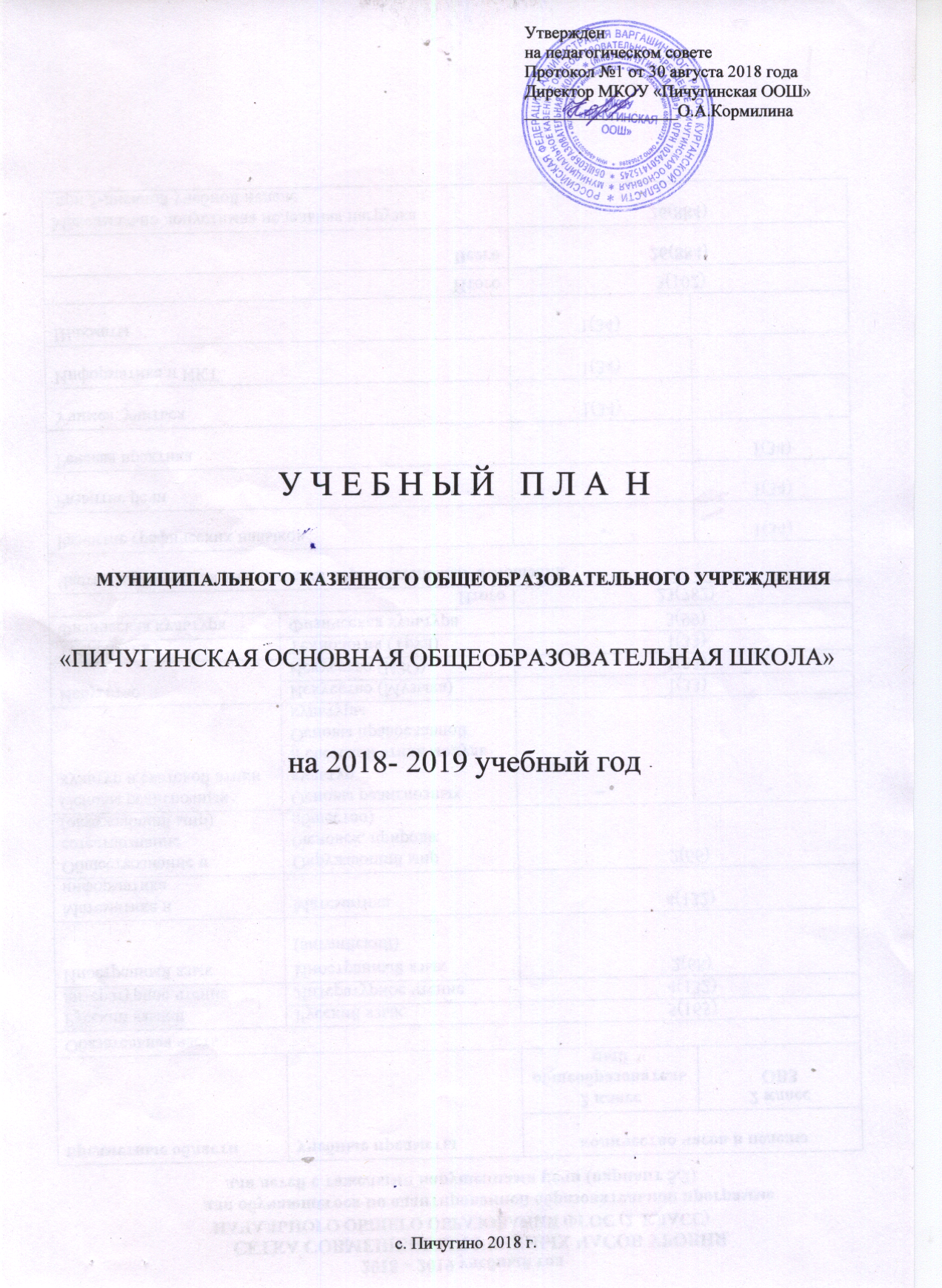 Пояснительная  записка.Нормативно-правовая база.Федеральный закон «Об образовании в РФ» от 29.12.2012г. №273–ФЗ (с изменениями, внесенными Федеральным законом).Приказ Министерства образования и науки РФ от 30.08.2013г. №1015 «Об утверждении Порядка организации и осуществления образовательной деятельности по основным общеобразовательным программам – образовательным программам начального общего, основного общего и среднего общего образования» (с изменениями, внесёнными приказами Министерства образования и науки РФ от 13.12.2013 №1342, от 28.05.2014 №598, от 17.07.2015 №734).Федеральный  базисный  учебный  план  общеобразовательных учреждений  (Приказ  Министерства образования  РФ от 09.03.2004г.  №1312 «Об утверждении федерального базисного учебного плана и примерных учебных планов для образовательных учреждений Российской Федерации, реализующих программы общего образования» (с изменениями, внесёнными приказами Министерства образования и науки РФ от 20.08.2008г. №241, от 30.08.2010г. №889, от 03.06.2011г.  №1994, от 01.02.2012г. №74).Приказ Министерства образования и науки РФ от 05.03.2004г. №1089 «Об утверждении федерального компонента государственных     образовательных стандартов начального общего, основного общего и среднего (полного) общего образования» (с изменениями, внесёнными приказами Министерства образования и науки РФ от 03.06.2008г. №164, от 31.08.2009г. №320, от 19.10.2009г. №427, от 10.11.2011г. №2643, от 24.01.2012г. №39, от 31.01.2012г. №69, от23.06.2015г. №609, от 07.06.2017г. №506).Приказ  Министерства образования и науки РФ от 6.09.2009г. №373 «Об утверждении и введении в действие федерального государственного образовательного стандарта начального общего образования» (с изменениями, внесёнными  приказами  Министерстваобразования и науки РФ от 26.11.2010г. №1241, от 22.09.2011г. №2357, от 18.12.2012г. №1060, от 29.12.2014г. №1643, 31.12.2015г. №1576).Приказ  Министерства образования и науки РФ от 17.12.2010 г. № 1897 «Об утверждении федерального государственного образовательного стандарта основного общего образования» (с изменениями, внесёнными  приказом  Министерства образования и науки РФ от 29.12.2014 № 1644, от 31.12.2015г. №1577).Приказ Министерства образования и науки РФ от 19.12.2014г. №1598 «Об утверждениифедерального     государственного образовательного стандарта начального общегообразования обучающихся с ограниченными возможностями здоровья».Письмо Министерства образования и науки РФ от 12.05.2011г. № 03–296 «Об организации внеурочной деятельности при введении федерального государственного образовательного стандарта общего образования». Письмо Министерства образования и науки РФ от 24.11.2011г. № МД–1552/03 «Об оснащении общеобразовательных учреждений учебным и учебно – лабораторным оборудованием». СанПиН 2.4.2.2821 – 10 (Санитарно–эпидемиологические правила и нормативы) «Санитарно–эпидемиологические требования к условиям и организации обучения в общеобразовательных учреждениях»  (Постановление Главного государственного санитарного врача РФ от 29.12.2010г. №189) (с изменениями, внесёнными Постановлением Главного государственного санитарного врача РФ от 29.06.2011г. №85, от 25.12.2013г. №72, от 24.11.2015г. №81).СанПиН 2.4.2.3286 – 15 (Санитарно–эпидемиологические правила и нормативы) «Санитарно–эпидемиологические требования к условиям и организации обучения и воспитания в организациях, осуществляющих образовательную деятельность по адаптированным основным общеобразовательным программам для обучающихся с ограниченными возможностями здоровья» (Постановление Главного государственного санитарного врача РФ от 10.05.2015г. №26).Приказ Министерства образования и науки РФот 31.03.2014г. №253 «Об утверждении федерального перечня учебников, рекомендуемых к использованию при реализации имеющих государственную аккредитацию образовательных программ начального общего, основного общего, среднего общего образования» (с изменениями, внесёнными приказом Министерства образования и науки РФ от 08.06.2015г. №576, от 28.12.2015г. №1529, от 26.01.2016г. №38, от 21.04.2016г. №459, от 29.12.2016г. №1677, от 08.06.2017г. №535, от 20.06.2017г. №581, от 05.07.2017г. №629).Приказ Министерства образования и науки РФ от 30.03.2016г. №336 «Об утвержденииперечня  средств обучения и воспитания, необходимых для реализации образовательныхпрограмм  начального общего, основного общего и среднего  общего образования,соответствующих современным условиям обучения, необходимого при оснащении общеобразовательных организаций в целях реализации  мероприятий по содействиюсозданию в субъектах Российской Федерации (исходя из  прогнозируемой  потребности)новых мест в общеобразовательных организациях, критериев его формирования итребований к функциональному оснащению, а также норматива стоимости оснащенияодного места обучающегося указанными средствами обучения и воспитания.Приказ Министерства образования  и  науки РФ  от 28.12.2010г.  №2106  «Об утвержденииФедеральных государственных требований к образовательным учреждениям в частиохраны здоровья обучающихся, воспитанников» (в части не противоречащей законодательству РФ).Приказ ГлавУО от 11.06.2008г. №1052 «Об утверждении новой редакции регионального базисного учебного плана для общеобразовательных учреждений Курганской области, реализующих образовательные программы общего образования» (с изменениями, внесёнными приказами Главного управления образования Курганской области от 01.07.2009г. №1297, от 25.02.2010г. №297, от 06.12.2010г. №1905, от 29.06.2011г. №1268, от 11.05.2012г. №975, от 15.03.2013г. №489,  от 24.06.2014г. №1177, от 31.03.2015г. №531, от 18.02.2016г. №195).Режим работы образовательного учреждения.В  базовой школе  9 классов – комплектов. На  уровне начального общего образования - 4 класса- комплекта. На  уровне основного общего образования -  5 классов- комплектов. Все  классы  занимаются  в первую смену. МКОУ «Пичугинская ООШ» имеет филиал: «Барашковская НОШ», расположенный в с. Барашково Варгашинского района Курганской области. В филиале 1 класс-комплект – объединены 1 и 3 классы.Базовая школа и филиал работают в режиме 5-ти дневной учебной недели в 1 классе, 6-ти дневной учебной недели во 2-9 классах.  Начало  занятий  в  8ч.30м.В  1  классе используется  «ступенчатый»  режим обучения в первом полугодии (в сентябре, октябре -  по 3 урока в день по 35 минут каждый, в ноябре-декабре – по 4 урока в день по 35 минут каждый; январь – май – по 4 урока по 40 минут каждый), в середине учебного дня динамическая пауза продолжительностью 40 мин.Продолжительность  урока  во 2-9 классах – 40 минут. Образовательная недельная нагрузка равномерно распределена в течение учебной недели. При этом объем максимальной допустимой нагрузки в течение дня  для обучающихся 1-х классов – 4 урока и 1 раз в неделю –  5 уроков, за счет урока физической культуры.Учебный  план  ориентирован  в  1 классе  на  33 учебных  недели, во 2-9 классах  34 учебных  недели. Продолжительность каникул составляет 1 класс 36 дней, 2-9 классы- 28 дней без учета летних каникул.  Для 1 класса предусмотрены дополнительные недельные каникулы в середине 3 четверти при традиционном режиме обучения.Структура классов образовательного учреждения. Все  классы  занимаются  по  общеобразовательной  программе. По рекомендации Центральной психолого - медико - педагогической комиссии для четырех обучающихся базовой школы (1,2,5 и 9 класс) и для одного обучающегося филиала (3 класс) с согласия родителей (законных представителей) организовано обучение в инклюзии по адаптированной основной образовательной программе для детей с задержкой психического развития: 1,3,5,9 класс вариант 7.2, 2класс вариант 5.2По рекомендации Центральной психолого - медико - педагогической комиссии с согласия родителей (законных представителей) для двух обучающихся базовой школы (7,8 класс) организовано обучение в инклюзии по адаптированной основной образовательной программе для детей с умственной отсталостью (легкой).  По рекомендации ЦПМПК и с согласия родителей (законных представителей) в филиале МКОУ «Пичугинская ООШ» Барашковская НОШ 1 обучающийся 3 класса обучается на дому по адаптированной основной образовательной программе для детей с НОДА вариант СИПР.Целевая направленность.Образовательный  процесс  на  уровне начального общего образования(1-4 классы)  направлен  на  освоение  программ  начального  общего  образования. Базисный учебный план для 1-4 классов разработан в соответствии с требованиями федерального государственного образовательного стандарта начального общего образования, введенного в действие Приказом Министерства образования и науки РФ от 06.09.2009г. № 373 с внесенными изменениями,  состоит из двух частей - обязательной  части и  части,  формируемой участниками образовательных отношений,  включающей внеурочную деятельность. Внеурочная деятельность организуется по направлениям развития личности (духовно-нравственное, социальное, общекультурное, спортивно-оздоровительное, общеинтеллектуальное) и реализуется посредством различных форм организации (экскурсии,  внеклассные и общешкольные мероприятия и др.). Образовательный  процесс на уровне основного общего образования (5-9 классы) направлен на освоение программ основного общего образования. Образовательный процесс на уровне основного общего образования(5-8 классы)разработан в соответствии с требованиями федерального государственного образовательного стандарта основного общего образования, введенного в действие Приказом Министерства образования и науки РФ от 17.12.2010 г. № 1897 с внесенными изменениями и  состоит из двух частей - обязательной  части и  части,  формируемой участниками образовательных отношений,  включающей внеурочную деятельность. Внеурочная деятельность организуется по направлениям развития личности (духовно-нравственное, социальное, общекультурное, физкультурно-спортивное и оздоровительное, общеинтеллектуальное) и реализуется посредством различных форм организации (экскурсии,  внеклассные и общешкольные мероприятия, олимпиады и др.).  Основанием для конструирования учебного плана  для 9 класса является федеральный  базисный  учебный  план  общеобразовательных учреждений,  утвержденный приказом  Министерства образования  РФ от 09.03.2004г.  №1312 с внесенными изменениями и состоит из федерального компонента, регионального компонента и компонента образовательного учреждения. Реализация учебного плана по уровням общего образованияУровень начального общего образования (1-4 классы).Обязательная часть в 1  классе представлена следующими  предметными областями и учебными предметами:   Предметная область Русский язык и литературное чтение представлена учебными предметами: Русский язык - на его изучение  в 1 классе отводится   5 часов в неделю (165 часов в год). Русский язык представлен как письмо (115 часов в год), его изучают в течение 23 учебных недель с 1  по 3 четверти по 5 часов в неделю и русский язык (50 часов в год), его изучают в течение 10 учебных недель с 4 четверти по 5 часов в неделю.Литературное чтение На его изучение отводится в 1 классе 4 часа в неделю. Литературное чтение включает в себя обучение грамоте (92 часа в год), его изучают с 1 по 3  четверти в течение 23 учебных недель по 4 часа в неделю и литературное чтение (40 часов в год), его изучают с 4 четверти в течение 10 учебных недель по 4 часа в неделю.Предметная область Математика и информатика представлена   учебным предметом:Математика На ее изучение отводится в 1  классе 4 часа в неделю. (132 часа в год). Предметная область Обществознание и естествознание (окружающий мир) представлена  учебным предметом:Окружающий мир (человек, природа, общество)  На его изучение отводится в 1 классе  2 часа в неделю (66 часов в год). Предметная область  Искусство представлена учебными предметами:Искусство (Музыка)  На его изучение отводится в 1 классе  1 час в неделю ( 33 часа в год).Искусство (ИЗО)На его изучение отводится в 1 классе 1 час в неделю (33 часа в год). Предметная область Технология представлена  учебным предметом:Технология (Труд)  На его изучение отводится в 1 классе 1 час в неделю (33 часа в год).Предметная область  Физическая культура представлена учебным предметом:Физическая культура На ее изучение  отводится  в 1 классе  3 часа в неделю (99 часов в год).  Обязательная часть во 2-4 классах представлена следующими  предметными областями и учебными предметами:Предметная область  Русский язык и литературное чтение представлена учебными предметами: Русский язык - на его изучение  во 2-4 классах отводится  по 5 часов в неделю (170 часов в год) в каждом классе. Литературное чтение  На его изучение отводится во 2-4 классах по  4 часа в неделю (136 часов в год) в каждом классе.Предметная область  Иностранный язык представлена учебным предметом:Иностранный язык(английский) На его изучение отводится во 2-4 классах по 2 часа в неделю (68 часов в год) в каждом классе. Предметная область Математика и информатика представлена учебным предметом:Математика На ее изучение отводится во 2-4 классах по 4 часа в неделю (136 часов в год) в каждом классе.  Предметная область Обществознание и естествознание (окружающий мир) представлена учебным предметом:Окружающий мир (человек, природа, общество)  На его изучение отводится во 2-4 классах 2 часа в неделю (68 часов в год) в каждом классе. Предметная область Основы религиозных культур и светской этики представлена учебным предметом:Основы религиозных культур и светской этики Изучается модуль Основы православной культуры. На его изучение отводится в 4 классе  1 час в неделю ( 34 часа в год).Предметная область Искусство представлена учебными предметами: Искусство (Музыка)  На его изучение отводится во 2-4 классах по 1 часу в неделю ( 34 часа в год) в каждом классе.Искусство (ИЗО) На его изучение отводится во 2-4 классах по 1 часу в неделю (34 часа в год) в каждом классе. Предметная область Технология представлена учебным предметом:Технология (Труд)  На его изучение отводится во 2-4 классах по 1 часу в неделю (34 часа в год) в каждом классе. Предметная область  Физическая культура представлена учебным предметом: Физическая культура  На ее изучение  отводится  во 2-4 классах по  3 часа в неделю (102 часа в год) в каждом классе. Часть, формируемая участниками образовательных отношений представлена учебными предметами:Учимся  учиться  на его изучение отводится во 2-3 классах базовой школы  по 1 часу в неделю (34 часа в год) в каждом классе.Легоконструирование на его изучение отводится в 3 классе филиала 1 час в неделю (34 часа в год).Информатика и ИКТ – на его изучение во 2-4 классах базовой школы и филиала  отводится по 1 часу в неделю  (34 часа в год) в каждом классе.Шахматы – на их изучение во 2-4 классах базовой школы и филиала  отводится по 1 часу в неделю  (34 часа в год) в каждом классе.В филиале МКОУ «Пичугинская ООШ» Барашковская начальная общеобразовательная школа из-за малого количества обучающихся один класс-комплект (1,3 класс). Все учебные предметы ведутся совместно. Уровень основного общего образования (5-8 класс).Обязательная часть учебного плана в 5 - 8  классах представлена следующими предметными областями:Предметная область Русский язык и литература представлена учебными предметами:Русский язык  На его изучение  в 5 классе отводится   5 часов в неделю (170 часов в год), в 6 классе 6 часов в неделю (204 часа в год), в 7 классе 4 часа в неделю (136 часов в год), в 8 классе 3 часа в неделю (102 часа в год).Литература На ее изучение отводится в 5 – 6  классах по  3 часа в неделю (102 часа в год) в каждом классе, в 7-8 классах по 2 часа в неделю (68 часов в год) в каждом классе. Курс краеведческой направленности «Литературное краеведение и искусство родного края»интегрирован в учебный предмет в 5,6,8 классах.Предметная область Иностранные языки представлена  учебным предметом:Иностранный язык (английский) На его изучение отводится в 5 –8  классах по  3 часа в неделю (102 часа в год) в каждом классе. Предметная область Математика и информатика представлена  учебными предметами:Математика На ее изучение отводится в 5 – 6  классах по  5 часов в неделю (170 часов в год) в каждом классе. Алгебра На ее изучение отводится в 7- 8 классах по 3 часа в неделю (102 часа в год) в каждом классе.Геометрия На ее изучение отводится в 7 - 8 классах по 2 часа в неделю (68 часов в год) в каждом классе.Информатика На ее изучение отводится в 7 - 8 классах по 1 часу в неделю (34 часа в год) в каждом классе.Предметная область Общественно-научные предметы представлена учебными предметами:История России. Всеобщая история. На ее изучение отводится в 5 –8  классах по  2 часа в неделю (68 часов в год) в каждом классе. Курс краеведческой направленности «Историческое краеведение» интегрирован в учебный предмет в 5-7 классах.Обществознание На его изучение отводится в 6-8 классе  по 1 часу в неделю ( 34 часа в год) в каждом классе. География  На его изучение отводится в 5 – 6  классах по  1 часу в неделю (34 часа в год) в каждом классе, в 7 - 8 классах по 2 часа в неделю (68 часов в год) в каждом классе. Курс краеведческой направленности «Географическое краеведение» интегрирован в учебный предмет в 7 и 8 классах.Предметная область Естественно-научные предметы представлена учебными предметами:Физика На ее изучение отводится в 7 - 8 классах по 2 часа в неделю (68 часов в год) в каждом классе.Биология На ее изучение отводится в 5 – 7  классах по  1 часу в неделю (34 часа в год) в каждом классе, в 8 классе  2 часа в неделю (68 часов в год).Предметная область  Искусство представлена учебными предметами:Музыка На ее изучение отводится в 5–8  классах по  1 часу в неделю (34 часа в год) в каждом классе.Изобразительное искусство  На его изучение отводится в 5 –8  классах по  1 часу в неделю (34 часа в год) в каждом классе. Предметная область Технология представлена учебным предметом:Технология  На его изучение отводится в 5 – 7  классах по  2 часа в неделю (68 часов в год) в каждом классе, в 8 классе 1час в неделю (34 часа в год).Предметная область  Физическая культура и Основы безопасности жизнедеятельности представлена учебными предметами:Физическая культура На ее изучение отводится в 5 –8  классах  по  3 часа в неделю (102 часа в год) в каждом классе. Основы безопасности жизнедеятельности На его изучение отводится в 8  классе 1час в неделю (34часа в год). Часть, формируемая участниками образовательных отношений представлена следующими предметными областями:Предметная область Русский язык и литература представлена учебным предметом:Русский язык На его изучение отводится в 7 и 8 классе по 1 часу в неделю (34 часа в год) в каждом классе.Предметная область Математика и информатика представлена  учебными предметами:Информатика  На ее изучение отводится в 5 – 6  классах по  1 часу в неделю (34 часа в год) в каждом классе. Наглядная геометрия На ее изучение отводится в 5 – 6  классах по  1 часу в неделю (34 часа в год) в каждом классе. Черчение На его изучение отводится в 8 классе 1 час в неделю (34 часа в год).Предметная область Общественно-научные предметы представлена учебным предметом:Обществознание На его изучение отводится в 5 классе  1 час в неделю ( 34 часа в год).Предметная область Естественно-научные предметы представлена учебным предметом:Биология На его изучение отводится в  7  класс  1 час в неделю (34 часа в год).Предметная область  Физическая культура и Основы безопасности жизнедеятельности представлена учебным предметом:Основы безопасности жизнедеятельности На его изучение отводится в 5 – 7  классах по  1 часу в неделю (34 часа в год) в каждом классе. Предметная область  Основы духовно-нравственной культуры народов России представлена учебным предметом: Основы духовно-нравственной культуры народов России. На его изучение отводится в 5  классе   1 час в неделю (34 часа в год).Превентивный модульный курс «Профилактика употребления психоактивных веществ, предупреждение распространения ВИЧ-инфекции» интегрирован  в воспитательную работу в объеме 10 часов.Федеральный компонент учебного  плана в 9 классе представлен учебными предметами:Русский язык На его изучение отводится 2 часа в неделю (68 часов в год).Литература На ее изучение отводится  3 часа в неделю (102 часа в год).Иностранный язык (английский) На его изучение отводится 3 часа в неделю (102 часа в год).Математика На ее изучение отводится 5 часов в неделю. Предмет математика представлен двумя модулями:Алгебра На ее изучение отводится 3 часа в неделю (102 часа в год).Геометрия На ее изучение отводится 2 часа в неделю (68 часов в год).Информатика и ИКТ На ее изучение отводится 2 часа в неделю (68 часов в год).История На ее изучение отводится 3 часа в неделю (102 часа в год).Предмет история предполагает изучение « Всеобщей истории» и «Истории России». В   1-3 четверти (23 учебных недели) изучается «История России» (68 часов в год), в 3-4 четверти (11 учебных недель) изучается «Новая история» (34 часа в год).Обществознание (включая экономику и право) На его изучение отводится 1 час в неделю (34 часа в год).Биология На ее изучение отводится 2 часа в неделю (68 часов в год). География. На ее изучение отводится 2 часа в неделю (68 часов в год). Физика На ее изучение отводится 2 часа в неделю (68 часов в год).                                                                                                                                                                                                                                                                                Химия. На ее изучение отводится 2 часа в неделю (68 часов в год). Физическая культура На ее изучение отводится 3 часа в неделю (102 часа в год).Искусство (Музыка и ИЗО) На его изучение отводится 1 час в  неделю (34 часа в год).Региональный компонент учебного  плана в 9 классе представлен:1.Краеведческий модуль: «Географическое краеведение»  0,5 часа в неделю, преподается в  1 полугодии по 1 часу в неделю.2.«Основы безопасности жизнедеятельности»  0,5 часа в неделю, преподается  во 2 полугодии по 1 часу в неделю.3. Превентивный модульный курс «Профилактика употребления психоактивных веществ, предупреждение распространения ВИЧ-инфекции»  интегрирован  в воспитательную работу в объеме 10 часов.Компонент образовательного учреждения учебного  плана в 9 классе представлен:Русский язык  1 час в неделю(34 часа в год).Предпрофильная подготовка:Найди свой путь 1 час в неделю (34 часа в год).Курсы по выбору 2 часа в неделю:Вокруг квадратного трехчлена  0,5 часа в неделю, преподается  в 1 полугодии по 1 часу в неделю.Содержание и языковой анализ текста  0,5 часа в неделю, преподается  в 1 полугодии по 1 часу в неделю.География. Подготовка к ГИА 0,5 часа в неделю, преподается  во 2 полугодии по 1 часу в неделю.Информатика. Подготовка к ГИА. 0,5 часа в неделю, преподается  во 2 полугодии по 1 часу в неделю.ПОЯСНИТЕЛЬНАЯ ЗАПИСКА к учебному плану по адаптированной 	основной образовательной программе для обучающихся с задержкой психического развития (вариант 7.2)Учебный план состоит из двух частей — обязательной части и части, формируемой участниками образовательных отношений.Обязательная часть учебного плана отражает содержание образования, которое обеспечивает достижение важнейших целей современного образования обучающихся с ЗПР:формирование социальных компетенций, обеспечивающих овладение системой социальных отношений и социальное развитие обучающегося, а также его интеграцию в социальное окружение;готовность обучающихся к продолжению образования на последующей ступени основного общего образования;формирование основ нравственного развития обучающихся, приобщение их к общекультурным, национальным и этнокультурным ценностям;формирование здорового образа жизни, элементарных правил поведения в экстремальных ситуациях;личностное развитие обучающегося в соответствии с его индивидуальностью.Содержание учебных предметов, входящих в состав каждой предметной области, обеспечивает целостное восприятие мира, с учетом особых образовательных потребностей и возможностей обучающихся с ЗПР. В предметную область «Филология» введен учебный предмет «Иностранный язык», в результате изучения которого у обучающихся с ЗПР будут сформированы первоначальные представления о роли и значимости иностранного языка в жизни современного человека и поликультурного мира. Обучающиеся с ЗПР приобретут начальный опыт использования иностранного языка как средства межкультурного общения, как нового инструмента познания мира и культуры других народов, осознают личностный смысл овладения иностранным языком. Изучение учебного предмета «Иностранный язык» начинается со 3-го класса. Часть учебного плана, формируемая участниками образовательных отношений, обеспечивает реализацию особых (специфических) образовательных потребностей, характерных для обучающихся с ЗПР, а также индивидуальных потребностей каждого обучающегося. Количество часов, отведенных на освоение обучающимися с ЗПР учебного плана, состоящего из обязательной части и части, формируемой участниками образовательного процесса, в совокупности не превышает величину максимально допустимой недельной образовательной нагрузки обучающихся в соответствии с санитарно­гигиеническими требованиями.Обязательным компонентом учебного плана является внеурочная деятельность. В соответствии с требованиями ФГОС НОО обучающихся с ОВЗ внеурочная деятельность организуется по направлениям развития личности (духовно­нравственное, социальное, общеинтеллектуальное, общекультурное, спортивно­оздоровительное). Организация занятий по направлениям внеурочной деятельности является неотъемлемой частью образовательного процесса в образовательной организации.Обязательная часть в 1  классе представлена следующими  предметными областями и учебными предметами:   Предметная область Филология  представлена учебными предметами: Русский язык - на его изучение  в 1 классе отводится   5 часов в неделю (165 часов в год). Русский язык представлен как письмо (115 часов в год), его изучают в течение 23 учебных недель с 1  по 3 четверти по 5 часов в неделю и русский язык (50 часов в год), его изучают в течение 10 учебных недель с 4 четверти по 5 часов в неделю.Литературное чтение На его изучение отводится в 1 классе 4 часа в неделю. Литературное чтение включает в себя обучение грамоте (92 часа в год), его изучают с 1 по 3  четверти в течение 23 учебных недель по 4 часа в неделю и литературное чтение (40 часов в год), его изучают с 4 четверти в течение 10 учебных недель по 4 часа в неделю.Предметная область Математика и информатика представлена   учебным предметом:Математика На ее изучение отводится в 1  классе 4 часа в неделю. (132 часа в год). Предметная область Обществознание и естествознание представлена  учебным предметом:Окружающий мир  На его изучение отводится в 1 классе  2 часа в неделю (66 часов в год). Предметная область  Искусство представлена учебными предметами:Музыка  На его изучение отводится в 1 классе  1 час в неделю ( 33 часа в год).Изобразительное искусство На его изучение отводится в 1 классе 1 час в неделю (33 часа в год). Предметная область Технология представлена  учебным предметом:Технология  На его изучение отводится в 1 классе 1 час в неделю (33 часа в год).Предметная область  Физическая культура представлена учебным предметом:Физическая культура На ее изучение  отводится  в 1 классе  3 часа в неделю (99 часов в год).Часть, формируемая участниками образовательных отношений включаетПревентивный модульный курс «Профилактика употребления психоактивных веществ, предупреждение распространения ВИЧ-инфекции» интегрирован  в воспитательную работу в объеме 10 часов.Обязательная часть в 3 классе представлена следующими  предметными областями и учебными предметами:Предметная область  Филология представлена учебными предметами: Русский язык - на его изучение  отводится  4 часа в неделю (136 часов в год). Литературное чтение  на его изучение отводится 4 часа в неделю (136 часов в год).Иностранный язык(английский) На его изучение отводится 1 час в неделю (34 часа в год). Предметная область Математика и информатика представлена учебным предметом:Математика На ее изучение отводится 4 часа в неделю (136 часов в год).  Предметная область Обществознание и естествознание представлена учебным предметом:Окружающий мир  На его изучение отводится 2 часа в неделю (68 часов в год). Предметная область Искусство представлена учебными предметами: Музыка  На его изучение отводится 1 час в неделю ( 34 часа в год).Изобразительное искусство На его изучение отводится 1 час в неделю (34 часа в год). Предметная область Технология представлена учебным предметом:Технология   На его изучение отводится 1 час в неделю (34 часа в год). Предметная область  Физическая культура представлена учебным предметом: Физическая культура  На ее изучение  отводится  3 часа в неделю (102 часа в год). Часть, формируемая участниками образовательных отношений представлена учебными предметами:Легоконструирование на его изучение отводится 1 час в неделю (34 часа в год).Информатика и ИКТ – на его изучение отводится  1 час в неделю  (34 часа в год). Превентивный модульный курс «Профилактика употребления психоактивных веществ, предупреждение распространения ВИЧ-инфекции» интегрирован  в воспитательную работу в объеме 10 часов.Обязательная часть учебного плана в 5   классе представлена следующими предметными областями:Предметная область Русский язык и литература представлена учебными предметами:Русский язык  На его изучение  отводится   5 часов в неделю (170 часов в год).Литература На ее изучение отводится 3 часа в неделю (102 часа в год). Курс краеведческой направленности «Литературное краеведение и искусство родного края» интегрирован в учебный предмет.Предметная область Иностранные языки представлена  учебным предметом:Иностранный язык (английский) На его изучение отводится 3 часа в неделю (102 часа в год). Предметная область Математика и информатика представлена  учебным предметом:Математика На ее изучение отводится 5 часов в неделю (170 часов в год). Предметная область Общественно-научные предметы представлена учебными предметами:История России. Всеобщая история. На ее изучение отводится   2 часа в неделю (68 часов в год). Курс краеведческой направленности «Историческое краеведение» интегрирован в учебный предмет.География  На его изучение отводится 1 час в неделю (34 часа в год).Предметная область Естественно-научные предметы представлена учебным предметом:Биология На ее изучение отводится 1 час в неделю (34 часа в год).Предметная область  Искусство представлена учебными предметами:Музыка На ее изучение отводится 1 час в неделю (34 часа в год).Изобразительное искусство  На его изучение отводится 1 час в неделю (34 часа в год).Предметная область Технология представлена учебным предметом:Технология  На его изучение отводится 2 часа в неделю (68 часов в год). Предметная область  Физическая культура и Основы безопасности жизнедеятельности представлена учебным предметом:Физическая культура На ее изучение отводится 3 часа в неделю (102 часа в год).  Часть, формируемая участниками образовательных отношений представлена следующими предметными областями:Предметная область  Физическая культура и Основы безопасности жизнедеятельности представлена учебным предметом:Основы безопасности жизнедеятельности На его изучение отводится в 8  классе 1час в неделю (34часа в год). Предметная область  Основы духовно-нравственной культуры народов России представлена учебным предметом: Основы духовно-нравственной культуры народов России. На его изучение отводится    1 час в неделю (34 часа в год).Превентивный модульный курс «Профилактика употребления психоактивных веществ, предупреждение распространения ВИЧ-инфекции» интегрирован  в воспитательную работу в объеме 10 часов.Федеральный компонент учебного  плана в 9 классе представлен учебными предметами:Русский язык На его изучение отводится 2 часа в неделю (68 часов в год).Литература На ее изучение отводится  3 часа в неделю (102 часа в год).Иностранный язык (английский) На его изучение отводится 3 часа в неделю (102 часа в год).Математика На ее изучение отводится 5 часов в неделю. Предмет математика представлен двумя модулями:Алгебра На ее изучение отводится 3 часа в неделю (102 часа в год).Геометрия На ее изучение отводится 2 часа в неделю (68 часов в год).Информатика и ИКТ На ее изучение отводится 2 часа в неделю (68 часов в год).История На ее изучение отводится 3 часа в неделю (102 часа в год).Предмет история предполагает изучение « Всеобщей истории» и «Истории России». В   1-3 четверти (23 учебных недели) изучается «История России» (68 часов в год), в 3-4 четверти (11 учебных недель) изучается «Новая история» (34 часа в год).Обществознание (включая экономику и право) На его изучение отводится 1 час в неделю (34 часа в год).Биология На ее изучение отводится 2 часа в неделю (68 часов в год). География. На ее изучение отводится 2 часа в неделю (68 часов в год). Физика На ее изучение отводится 2 часа в неделю (68 часов в год).                                                                                                                                                                                                                                                                                Химия. На ее изучение отводится 2 часа в неделю (68 часов в год). Физическая культура На ее изучение отводится 3 часа в неделю (102 часа в год).Искусство (Музыка и ИЗО) На его изучение отводится 1 час в  неделю (34 часа в год).Региональный компонент учебного  плана в 9 классе представлен:1.Краеведческий модуль: «Географическое краеведение»  0,5 часа в неделю, преподается в  1 полугодии по 1 часу в неделю.2.«Основы безопасности жизнедеятельности»  0,5 часа в неделю, преподается  во 2 полугодии по 1 часу в неделю.3. Превентивный модульный курс «Профилактика употребления психоактивных веществ, предупреждение распространения ВИЧ-инфекции»  интегрирован  в воспитательную работу в объеме 10 часов.Компонент образовательного учреждения учебного  плана в 9 классе представлен:Русский язык  1 час в неделю(34 часа в год).Предпрофильная подготовка:Найди свой путь 1 час в неделю (34 часа в год).Курсы по выбору 2 часа в неделю:Вокруг квадратного трехчлена  0,5 часа в неделю, преподается  в 1 полугодии по 1 часу в неделю.Содержание и языковой анализ текста  0,5 часа в неделю, преподается  в 1 полугодии по 1 часу в неделю.География. Подготовка к ГИА 0,5 часа в неделю, преподается  во 2 полугодии по 1 часу в неделю.Информатика. Подготовка к ГИА. 0,5 часа в неделю, преподается  во 2 полугодии по 1 часу в неделю.ПОЯСНИТЕЛЬНАЯ ЗАПИСКА к учебному плану по адаптированной 	основной образовательной программе для обучающихся с тяжелыми нарушениями речи (вариант 5.2)Учебный план начального общего образования обучающихся с ТНР (далее – учебный план) обеспечивает введение в действие и реализацию требований ФГОС начального общего образования обучающихся с ОВЗ и выполнение гигиенических требований к режиму образовательного процесса, установленных действующим СанПиНом.Учебным планом определён перечень предметной, коррекционно-развивающей областей и внеурочной деятельности, объём учебного времени, максимальный объём учебной нагрузки обучающегося.Учитывая возможное негативное влияние языковой интерференции для обучающихся с ТНР обязательной частью учебного плана сокращаются часы на изучение учебного предмета «Иностранный язык». Изучение иностранного языка должно обеспечить подготовку обучающихся для продолжения образования на следующей ступени, развитие учебных и специальных умений, а также приобретение социокультурной осведомленности в процессе формирования коммуникативных умений в основных видах речевой деятельности.  В структуру коррекционно-развивающей области включаются индивидуальные коррекционно-развивающие занятия по коррекции речевых нарушений, развитию речи, когнитивных, коммуникативных и творческих способностей обучающихся. Часы, отводимые на коррекционно-развивающую область, включаются в часы, отводимые на внеурочную деятельность и являются обязательными.Вся образовательная и воспитательная деятельность построена так, что на всех уроках и внеклассных мероприятиях осуществляется работа по коррекции/профилактике нарушений и развитию речи обучающихся с ТНР, обеспечивающая тесную связь содержания образования с его развивающей направленностью.Реализация вариативной части учебного плана обеспечивает индивидуальный характер развития обучающихся с учетом тяжести речевого недоразвития, особенностей их эмоционального и психического развития, интересов и склонностей.              Обязательная часть во 2 классе представлена следующими  предметными областями и учебными предметами:Предметная область  Филология представлена учебными предметами: Русский язык - на его изучение  отводится  4 часа в неделю (136 часов в год). Литературное чтение  на его изучение  отводится  4 часа в неделю (136 часов в год). Иностранный язык (английский) на его изучение  отводится  1 час в неделю (34 часа в год). Предметная область Математика и информатика представлена учебным предметом:Математика на его изучение  отводится  4 часа в неделю (136 часов в год).Предметная область Обществознание и естествознание представлена учебным предметом:Окружающий мир   на его изучение  отводится  4 часа в неделю (136 часов в год).Предметная область Искусство представлена учебными предметами: Музыка  На его изучение отводится 1 час в неделю ( 34 часа в год).Изобразительная деятельность На его изучение отводится  1 час в неделю (34 часа в год). Предметная область Технология представлена учебным предметом:Труд  На его изучение отводится  2 часа в неделю (68 часа в год). Предметная область  Физическая культура представлена учебным предметом: Физическая культура  На ее изучение  отводится    3 часа в неделю (102 часа в год). Часть, формируемая участниками образовательных отношений представлена:ПОЯСНИТЕЛЬНАЯ ЗАПИСКА к учебному плану по адаптированной 	основной образовательной программе для обучающихся с нарушениями опорно-двигательного аппарата и тяжелыми множественными нарушениями речи (вариант 6.4)Учебный план  для обучающегося с нарушениями опорно-двигательного аппарата с ТМНР (вариант 6.4.) реализуется на дому.Учебный план для обучающихся с ТМНР (вариант 6.4.) разработан на основе федерального базисного учебного плана, утвержденного приказом Министерства образования Российской Федерации от 10.04.2002 № 29/2065-п «Об утверждении учебных планов специальных (коррекционных) образовательных учреждений для обучающихся, воспитанников с отклонениями в развитии», методических рекомендаций Министерства образования и науки Российской Федерации по вопросам обучения детей с ОВЗ и детей-инвалидов.Содержание обучения направлено на социализацию, коррекцию личности и познавательных возможностей обучающегося. На первый план выдвигаются задачи, связанные с приобретением элементарных знаний, формированием практических общеучебных знаний и навыков, обеспечивающих относительную самостоятельность детей в быту, их социальную адаптацию, а также развитие социально значимых качеств личности. Предполагаемое содержание коррекционно-развивающей работы с данной категорией детей относится к пропедевтическому уровню образованности. Это отражается в названиях учебных предметов: общение и чтение,  письмо, математические представления, развитие речи и окружающий природный мир, жизнедеятельность человека, самообслуживание, адаптивная физкультура.Коррекционно-развивающие занятия для варианта 6.4. строятся на основе предметно-практической деятельности детей, осуществляются учителем через систему специальных упражнений и адаптационно-компенсаторных технологий, включают большое количество игровых и занимательных моментов.Часть учебного плана, формируемая участниками образовательных отношений, обеспечивает реализацию особых (специфических) образовательных потребностей, характерных для данной группы обучающихся, а также индивидуальных потребностей обучающегося и необходимую коррекцию недостатков в психическом и/или физическом развитии.  Проведение коррекционно-развивающих занятий являются обязательными для обучающихся с НОДА и  ТМРН.Коррекционная работа проводится в виде индивидуальных занятий; продолжительность занятий и перемен, чередование занятий определяются учителем, исходя из психофизических особенностей и возможностей, эмоционального состояния ребенка.Предметы (курсы) коррекционно-развивающей направленности (индивидуальные занятия по логопедии, по психологической коррекции, по двигательной коррекции, а также занятия, направленные на развитие осознания, ощущений, ориентировки в пространстве и на плоскости) являются основой для развития жизненных компетенций. Чем сложнее дефект развития, тем более необходимы данные коррекционно-развивающие занятия.Коррекционная работа осуществляется в рамках целостного подхода к воспитанию и развитию ребенка. Исходным принципом для определения целей и задач коррекции, а также способов их решения является принцип единства диагностики и коррекции развития. Важно и создание условий, в максимальной степени способствующих развитию ребенка.При подготовке и проведении коррекционно-развивающих занятий учитываются индивидуальные особенности учащегося.Задачами коррекционно-развивающих занятий являются:предупреждение вторичных биологических и социальных отклонений в развитии, затрудняющих образование и социализацию ребенка;исправление нарушений психофизического развития  психологическими, педагогическими средствами;формирование у учащихся средств компенсации дефицитарных психомоторных функций, не поддающихся исправлению;формирование способов познавательной деятельности, позволяющих учащемуся осваивать общеобразовательные предметы.Комплексная абилитация учащихся с НОДА предусматривает  коррекцию физических недостатков с помощью массажа и лечебной физической культуры, логопедическую работу, психологическую коррекцию.В области «Физическая культура» в учебном плане предусмотрен  предмет «Адаптивная физическая культура» (АФК). Учитель АФК может эффективно работать по коррекции индивидуального двигательного дефекта. Обязательная часть в 3 классе представлена следующими  предметными областями и учебными предметами:Предметная область  Язык и речевая практика  представлена учебными предметами: Общение и чтение - на его изучение  отводится  0,5 часа в неделю (17 часов в год). Письмо - на его изучение  отводится  0,5 часа в неделю (17 часов в год). Предметная область Математика  представлена учебным предметом:Математические представления на его изучение  отводится  0,25 часа в неделю (8,5 часов в год).Предметная область Естествознание представлена учебным предметом:Развитие речи и окружающий природный мир   на его изучение  отводится  0,25 часа в неделю (8,5 часов в год).Предметная область Человек представлена учебными предметами: Жизнедеятельность человека  На его изучение отводится 0,25 часа в неделю ( 8,5 часов в год).Самообслуживание На его изучение отводится  0,25 часа в неделю (8,5 часов в год). Предметная область Искусство представлена учебными предметами: Музыка  На его изучение отводится 0,25 часа в неделю (8,5 часов в год). Изобразительное искусство На его изучение отводится  0,25 часа в неделю (8,5 часов в год). Предметная область Технология представлена учебным предметом:Предметные действия  На его изучение отводится  0,5 часа в неделю (17 часов в год). Предметная область  Физическая культура представлена учебным предметом: Адаптивная физическая культура  На ее изучение  отводится    2часа в неделю (68 часов в год). ПОЯСНИТЕЛЬНАЯ ЗАПИСКА к учебному плану по адаптированной 	основной образовательной программе для обучающихся с умственной отсталостью (легкой)По рекомендации Центральной психолого - медико - педагогической комиссии и с согласия родителей (законных представителей) для двух обучающихся (7 ,8 класс) по адаптированной основной образовательной программе для обучающихся с умственной отсталостью (легкой) организовано обучение в инклюзии. Обучение данной категории обучающихся имеет практическую направленность, принцип коррекции является ведущим, учитывается воспитывающая роль обучения, необходимость формирования черт характера и всей личности в целом, которые должны помочь выпускникам стать полезными членами общества. Поэтому в обязательную часть включены предметные области и соответствующие им учебные предметы, наиболее важные для развития и коррекции познавательной деятельности обучающихся с ограниченными возможностями здоровья. В этой части особое внимание уделяется развитию связной устной и письменной речи, усвоению элементарных основ математики, предметов из естествоведческого и обществоведческого циклов. Каждая предметная область учебного плана реализуется системой учебных предметов, неразрывных по своему содержанию с учетом принципа преемственности начального и основного специального (коррекционного) образования.Для обучающихся 7 и 8 классов по адаптированной основной образовательной программе для детей с умственной отсталостью (легкой)первостепенное значение имеет допрофессиональная подготовка.  Профессионально-трудовое обучение имеет общетехнический характер, рассматривается как пропедевтический период для формирования ключевых компетенций, необходимых для профессиональной деятельности, определяются индивидуальные профессиональные возможности обучающихся в овладении тем или иным видом профессионального труда. Программа профессионально-трудового обучения реализуется в рамках учебного предмета «Технология». Количество учебных часов, предусмотренных на трудовое обучение, недостаточно для реализации образовательной программы по профессионально-трудовому обучению в полном объеме. Вместе с тем, в учебный план включены учебные предметы, которые не смогут  быть реализованы в полном объеме для обучающихся с умственной отсталостью (химия, физика, иностранный язык) в силу их психофизических особенностей,  отсутствия разработанных технологий обучения, учебно-методического комплекса, подготовки кадров и т.д. В связи с этим учебные часы, отведенные на изучение учебных  предметов «Физика», «Химия», «Иностранный язык», переданы для предмета «Технология» и усиления учебных предметов «Литература» ,«Русский язык» (7класс – 1 ч в неделю, 8 класс – 1 ч в неделю).Адаптированной основной образовательной программой для обучающихся с умственной отсталостью (легкой) предусмотрено изучение предмета «История» с 7 класса, это позволяет ввести часы данного учебного предмета в общее количество учебных часов по «Технологии» (7класс - +2 часа в неделю, 8 класс - +2 часа в неделю). Изучение предмета «Обществознание» адаптированной основной образовательной программой для обучающихся с умственной отсталостью (легкой) осуществляется в 8  классе, т.о. часы данного учебного предмета введены в общее количество учебных часов по «Технологии»(7 класс - +1 час в неделю, 8 класс - +1 час в неделю).Учебный предмет «Информатика и ИКТ»изучается в 8  классе    1 час в неделю,основными задачами которого является  формирование у обучающихся элементов компьютерной грамотности, развитие навыков информационной культуры, повышение уровня общего развития и коррекции недостатков  познавательной деятельности обучающихся. Учебный предмет «Основы безопасности жизнедеятельности»  реализуется в 8 классе    в объеме  1 час в неделю.Часть, формируемая участниками образовательных отношений представлена учебными  предметамиОсновы безопасности жизнедеятельности  на его изучение отводится  1 час в неделю в  7  классе.      Технология  на его изучение отводится   в 8 классе 1 час в неделю.В учебный план школы введена коррекционная подготовка, которая представлена предметом Социально - бытовая ориентировка (СБО) на его изучение отводится  в 7 и 8 классах по 1 часу в неделю в каждом классе.  Предмет введен для обучающихся с целью развития социально - бытовых навыков, социальной компетентности  и адаптации к самостоятельной жизнедеятельности будущих выпускников.Превентивный модульный курс «Профилактика употребления психоактивных веществ, предупреждение распространения ВИЧ – инфекции»  интегрирован в количестве 10 ч.  в воспитательную работу ОУ;Курсы краеведческой направленности «Литературное краеведение и искусство родного края», «Географическое краеведение», «Историческое краеведение» интегрированы в учебные предметы обязательной части Литература 8 класс, География 7,8 класс, История 7 класс.7 классОбязательная часть учебного плана представлен следующими учебными предметами:	  «Русский язык» – 4ч.;	  «Литература» – 2ч.;   «Математика» – 5ч.;   «Информатика»-1ч.;   «История» - 2 ч.;     «Обществознание»-1ч.;	     «География» – 2ч.;	 «Биология» – 1ч.;	 «Музыка» – 1ч.;   «Изобразительное искусство» – 1ч.;	 «Физическая культура» – 3ч.;	 «Технология» – 7ч.	Часть, формируемая участниками образовательных отношений представлена следующими учебными курсами:     «Основы безопасности жизнедеятельности»-1ч.;     «Социально-бытовая ориентировка»- 1ч.;Превентивный модульный курс «Профилактика употребления психоактивных веществ, предупреждение распространения ВИЧ-инфекции» интегрирован  в воспитательную работу в объеме 10 часов.8 классОбязательная часть учебного плана представлен следующими учебными предметами:	  «Русский язык» – 3ч.;	  «Литература» – 2ч.;    «Математика» – 5ч.;    «Информатика» - 1 ч;    «История» - 2 ч.;    «Обществознание» - 1 ч;	 «География» – 2ч.;	  «Биология» – 2ч.;   «Музыка» – 1ч.;    «Изобразительное искусство» – 1ч.;    «Физическая культура» – 3ч.;	  «Технология» – 6ч.       «Основы безопасности жизнедеятельности»-1ч.;	Часть, формируемая участниками образовательных отношений представлена следующими учебными курсами:«Технология» - 1 ч.       «Социально-бытовая ориентировка»- 1ч.;Превентивный модульный курс «Профилактика употребления психоактивных веществ, предупреждение распространения ВИЧ-инфекции» интегрирован  в воспитательную работу в объеме 10 часов.6. Формы проведения  промежуточной аттестацииПромежуточная аттестация проводится  на основании положения о формах, периодичности и порядке текущего контроля успеваемости и промежуточной аттестации обучающихся. Результатами промежуточной аттестации для обучающихся 2-9 классов являются годовые оценки, для обучающихся 1 класса промежуточной аттестацией является качественное оценивание по всем предметам учебного плана. 2018– 2019 учебный годСЕТКА УЧЕБНЫХ ЧАСОВ УРОВНЯ НОО ФГОС (1 – 4 КЛАСС)2018 – 2019 учебный годСЕТКА УЧЕБНЫХ ЧАСОВ УРОВНЯ НОО ФГОС для обучающегося по адаптированной образовательной программе для детей с задержкой психического развития (вариант 7.2)1 КЛАСС2018 – 2019 учебный годСОВМЕЩЕННАЯ СЕТКА УЧЕБНЫХ ЧАСОВ УРОВНЯ НОО ФГОС 1 КЛАСС2018 – 2019 учебный годСЕТКА УЧЕБНЫХ ЧАСОВ УРОВНЯ НОО  ФГОС для обучающегося по адаптированной образовательной программе для детей с тяжелыми нарушениями речи (вариант 5.2)2  КЛАСС2018 – 2019 учебный годСОВМЕЩЕННАЯ СЕТКА УЧЕБНЫХ ЧАСОВ УРОВНЯ НОО ФГОС 2  КЛАСС базовая школа2018 – 2019 учебный год        ФИЛИАЛ МКОУ «ПИЧУГИНСКАЯ ООШ» БАРАШКОВСКАЯ НОШСОВМЕЩЕННАЯ СЕТКА УЧЕБНЫХ ЧАСОВ УРОВНЯ НОО ФГОС  ДЛЯ 1 И 3 КЛАССОВ2018 – 2019 учебный годСЕТКА УЧЕБНЫХ ЧАСОВ УРОВНЯ НОО ФГОС для обучающегося по адаптированной образовательной программе для детей с задержкой психического развития (вариант 7.2)(3 КЛАСС)  филиал Барашковская НОШ2018 – 2019 учебный годСОВМЕЩЕННАЯ СЕТКА УЧЕБНЫХ ЧАСОВ УРОВНЯ НОО ФГОС 3 КЛАСС  филиал Барашковская НОШ2018– 2019 учебный годСЕТКА УЧЕБНЫХ ЧАСОВ УРОВНЯ НОО ФГОС для обучающегося по адаптированной образовательной программедля детей с НОДА на дому (вариант 6.4)3 КЛАСС2018– 2019 учебный год  СЕТКА УЧЕБНЫХ ЧАСОВ УРОВНЯ ОСНОВНОГО ОБЩЕГО ОБРАЗОВАНИЯ ФГОС (5-8 КЛАСС)*Курс краеведческой направленности «Литературное краеведение и искусство родного края»интегрирован в учебный предмет в Литература.**Курс краеведческой направленности «Историческое краеведение» интегрирован в учебный предмет в История.***Курс краеведческой направленности «Географическое краеведение» интегрирован в учебный предмет География.2018– 2019 учебный годСЕТКА УЧЕБНЫХ ЧАСОВ УРОВНЯ ОООдля обучающегося по адаптированной образовательной программе для детей с задержкой психического развития (вариант 7.2)5 КЛАСС*Курс краеведческой направленности «Литературное краеведение и искусство родного края»интегрирован в учебный предмет в Литература.**Курс краеведческой направленности «Историческое краеведение» интегрирован в учебный предмет в История.2018– 2019 учебный годСОВМЕЩЕННАЯ СЕТКА УЧЕБНЫХ ЧАСОВ УРОВНЯ ОООдля обучающегося по адаптированной образовательной программе для детей с задержкой психического развития (вариант 7.2)5 КЛАСС*Курс краеведческой направленности «Литературное краеведение и искусство родного края»интегрирован в учебный предмет в Литература.**Курс краеведческой направленности «Историческое краеведение» интегрирован в учебный предмет в История.2018– 2019 учебный годСЕТКА УЧЕБНЫХ ЧАСОВ                                                     для обучающихся 7-8 классовпо адаптированной основной образовательной программедля детей с умственной отсталостью (легкой)*Курс краеведческой направленности «Литературное краеведение и искусство родного края»интегрирован в учебный предмет в Литература.**Курс краеведческой направленности «Историческое краеведение» интегрирован в учебный предмет в История.***Курс краеведческой направленности «Географическое краеведение» интегрирован в учебный предмет География.2018– 2019 учебный годСОВМЕЩЕННАЯ СЕТКА УЧЕБНЫХ ЧАСОВ (7-8  КЛАСС)для обучающихся по адаптированной образовательной программедля детей с умственной отсталостью (легкой)            Дополнительные  часы 1 час СБО, 1 час технология.*Курс краеведческой направленности «Литературное краеведение и искусство родного края»интегрирован в учебный предмет в Литература.**Курс краеведческой направленности «Историческое краеведение» интегрирован в учебный предмет в История.***Курс краеведческой направленности «Географическое краеведение» интегрирован в учебный предмет География.2018– 2019 учебный годСЕТКА УЧЕБНЫХ ЧАСОВ УРОВНЯ ОСНОВНОГО ОБЩЕГО ОБРАЗОВАНИЯ БУП 2004г. ( 9 КЛАСС)Программное  обеспечение учебного плана МКОУ «Пичугинская ООШ» на 2018-2019 учебный годИндивидуальные  коррекционно-развивающие занятия   на них отводится 1 час в неделю (34 часа в год).Превентивный модульный курс «Профилактика употребления психоактивных веществ, предупреждение распространения ВИЧ – инфекции»  интегрирован в количестве 10 ч.  в воспитательную работу.предметные областиучебные предметы              классыколичество часов в неделю (в год)1 класс – 33 учебных недели2 – 3 класс – не менее 34 учебных недельколичество часов в неделю (в год)1 класс – 33 учебных недели2 – 3 класс – не менее 34 учебных недельколичество часов в неделю (в год)1 класс – 33 учебных недели2 – 3 класс – не менее 34 учебных недельколичество часов в неделю (в год)1 класс – 33 учебных недели2 – 3 класс – не менее 34 учебных недельколичество часов в неделю (в год)1 класс – 33 учебных недели2 – 3 класс – не менее 34 учебных недельВсегопредметные областиучебные предметы              классы11234Обязательная частьОбязательная частьОбязательная частьОбязательная частьОбязательная частьОбязательная частьОбязательная частьОбязательная частьРусский язык и литературное чтениеРусский языкРусский язык5(165)5(170)5(170)5(170)20(675)Русский язык и литературное чтениеЛитературное чтениеЛитературное чтение4(132)4(136)4(136)4(136)16(540)Иностранный языкИностранный язык (английский)Иностранный язык (английский)–2(68)2(68)2(68)6(204)Математика и информатикаМатематика Математика 4(132)4(136)4(136)4(136)16(540)Обществознание и естествознание (окружающий мир)Окружающий мир (человек, природа, общество)Окружающий мир (человек, природа, общество)2(66)2(68)2(68)2(68)8(270)Основы религиозных культур и светской этикиОсновы религиозных культур и светской этики модуль «Основы православной культуры»Основы религиозных культур и светской этики модуль «Основы православной культуры»–––1(34)1(34)ИскусствоИскусство (Музыка)Искусство (Музыка)1(33)1(34)1(34)1(34)4(135)ИскусствоИскусство (ИЗО)Искусство (ИЗО)1(33)1(34)1(34)1(34)4(135)Технология Технология (Труд)Технология (Труд)1(33)1(34)1(34)1(34)4(135)Физическая культураФизическая культураФизическая культура3(99)3(102)3(102)3(102)12(405)ИтогоИтогоИтого21(693)23(782)23(782)24(816)91(3073)Часть, формируемая участниками образовательных отношенийЧасть, формируемая участниками образовательных отношенийЧасть, формируемая участниками образовательных отношенийЧасть, формируемая участниками образовательных отношенийЧасть, формируемая участниками образовательных отношенийЧасть, формируемая участниками образовательных отношенийЧасть, формируемая участниками образовательных отношенийЧасть, формируемая участниками образовательных отношенийПревентивный модульный курс «Профилактика употребления психоактивных веществ, предупреждение распространения ВИЧ – инфекции»Превентивный модульный курс «Профилактика употребления психоактивных веществ, предупреждение распространения ВИЧ – инфекции»Превентивный модульный курс «Профилактика употребления психоактивных веществ, предупреждение распространения ВИЧ – инфекции»интегрировано 10 часов в год в воспитательную работу общеобразовательного учрежденияинтегрировано 10 часов в год в воспитательную работу общеобразовательного учрежденияинтегрировано 10 часов в год в воспитательную работу общеобразовательного учрежденияинтегрировано 10 часов в год в воспитательную работу общеобразовательного учрежденияинтегрировано 10 часов в год в воспитательную работу общеобразовательного учрежденияУчимся  учитьсяУчимся  учиться-1(34)1(34)-2(68)Информатика и ИКТИнформатика и ИКТ-1(34)1(34)1(34)3(102)ШахматыШахматы-1(34)1(34)1(34)3(102)Итого Итого -3(102)3(102)2(68)8(272)ВсегоВсегоВсего21(693)26(884)26(884)26(884)99(3345)Максимально допустимая недельная нагрузкапри 5-дневной учебной неделеМаксимально допустимая недельная нагрузкапри 5-дневной учебной неделеМаксимально допустимая недельная нагрузкапри 5-дневной учебной неделе21(693)---21(693)Максимально допустимая недельная нагрузкапри 6-дневной учебной неделеМаксимально допустимая недельная нагрузкапри 6-дневной учебной неделеМаксимально допустимая недельная нагрузкапри 6-дневной учебной неделе-26(884)26(884)26(884)78(2652)предметные областиучебные предметы количество часов в неделю предметные областиучебные предметы 1 класс Обязательная частьОбязательная частьОбязательная частьФилологияРусский язык5(165)ФилологияЛитературное чтение4(132)Математика и информатикаМатематика 4(132)Обществознание и естествознание Окружающий мир 2(66)ИскусствоМузыка1(33)ИскусствоИзобразительное искусство 1(33)Технология Технология 1(33)Физическая культураФизическая культура3(99)ИтогоИтого21(693)Часть, формируемая участниками образовательных  отношенийЧасть, формируемая участниками образовательных  отношенийЧасть, формируемая участниками образовательных  отношенийПревентивный модульный курс «Профилактика употребления психоактивных веществ, предупреждение распространения ВИЧ – инфекции»Превентивный модульный курс «Профилактика употребления психоактивных веществ, предупреждение распространения ВИЧ – инфекции»интегрировано 10 часов в год в воспитательную работу общеобразовательного учрежденияВсегоВсего21(693)Максимально допустимая недельная нагрузкапри 5-дневной учебной неделеМаксимально допустимая недельная нагрузкапри 5-дневной учебной неделе21(693)предметные областиучебные предметы количество часов в неделю количество часов в неделю предметные областиучебные предметы 1 класс общеобразовательный1  класс ОВЗОбязательная частьОбязательная частьОбязательная частьОбязательная частьРусский язык и литературное чтение/ ФилологияРусский язык5(165)5(165)Русский язык и литературное чтение/ ФилологияЛитературное чтение4(132)4(132)Математика и информатикаМатематика 4(132)4(132)Обществознание и естествознание (окружающий мир)/Обществознание и естествознание Окружающий мир (человек, природа, общество)/Окружающий мир 2(66)2(66)ИскусствоИскусство (ИЗО)/ Изобразительное искусство1(33)1(33)ИскусствоИскусство  (Музыка)/ Музыка1(33)1(33)Технология Технология (труд)/Труд1(33)1(33)Физическая культураФизическая культура3(99)3(99)ИтогоИтого21(693)21(693)Часть, формируемая участниками образовательных  отношенийЧасть, формируемая участниками образовательных  отношенийЧасть, формируемая участниками образовательных  отношенийЧасть, формируемая участниками образовательных  отношенийПревентивный модульный курс «Профилактика употребления психоактивных веществ, предупреждение распространения ВИЧ – инфекции»Превентивный модульный курс «Профилактика употребления психоактивных веществ, предупреждение распространения ВИЧ – инфекции»интегрировано 10 часов в год в воспитательную работу общеобразовательного учрежденияинтегрировано 10 часов в год в воспитательную работу общеобразовательного учрежденияВсегоВсего21(693)21(693)Максимально допустимая недельная нагрузкапри 5-дневной учебной неделеМаксимально допустимая недельная нагрузкапри 5-дневной учебной неделе21(693)21(693)предметные областиучебные предметы количество часов в неделюпредметные областиучебные предметы 2 классОбязательная частьОбязательная частьОбязательная частьФилологияРусский язык4(136)ФилологияЛитературное чтение4(136)ФилологияИностранный язык (английский)1(34)Математика и информатикаМатематика 4(136)Обществознание и естествознание Окружающий мир 2(68)ИскусствоИзобразительная деятельность1(34)ИскусствоМузыка1(34)Технология Труд2(68)Физическая культураФизическая культура3(102)ИтогоИтого22(748)Часть, формируемая участниками образовательных  отношенийЧасть, формируемая участниками образовательных  отношенийЧасть, формируемая участниками образовательных  отношенийИндивидуальные  коррекционно-развивающие занятияИндивидуальные  коррекционно-развивающие занятия1(34)Превентивный модульный курс «Профилактика употребления психоактивных веществ, предупреждение распространения ВИЧ – инфекции»Превентивный модульный курс «Профилактика употребления психоактивных веществ, предупреждение распространения ВИЧ – инфекции»интегрировано 10 часов в год в воспитательную работу общеобразовательного учрежденияВсегоВсего23(782)Максимально допустимая недельная нагрузкапри 5-дневной учебной неделеМаксимально допустимая недельная нагрузкапри 5-дневной учебной неделе23(782)предметные областиучебные предметы количество часов в неделю количество часов в неделю количество часов в неделю предметные областиучебные предметы 2 класс общеобразовательный2 класс общеобразовательный2 классОВЗОбязательная частьОбязательная частьОбязательная частьОбязательная частьОбязательная частьРусский язык и литературное чтение/ ФилологияРусский язык4(136)4(136)4(136)Русский язык и литературное чтение/ ФилологияРусский язык1(34)1(34)Русский язык и литературное чтение/ ФилологияЛитературное чтение4(136)4(136)4(136)Иностранный язык Иностранный язык (английский)1(34)1(34)1(34)Иностранный язык Иностранный язык (английский)1(34)1(34)Математика и информатикаМатематика 4(136)4(136)4(136)Обществознание и естествознание  (окружающий мир)/Обществознание и естествознание  Окружающий мир (человек, природа, общество)/ Окружающий мир2(68)2(68)2(68)ИскусствоИскусство (ИЗО)/ Изобразительная деятельность1(34)1(34)1(34)ИскусствоИскусство  (Музыка)/ Музыка1(34)1(34)1(34)Технология Технология (труд)/Труд1(34)1(34)1(34)Технология Технология (труд)/Труд1(34)Физическая культураФизическая культура3(102)3(102)3(102)ИтогоИтого23(782)23(782)22(748)Часть, формируемая участниками образовательных  отношенийЧасть, формируемая участниками образовательных  отношенийЧасть, формируемая участниками образовательных  отношенийЧасть, формируемая участниками образовательных  отношенийЧасть, формируемая участниками образовательных  отношенийУчимся  учитьсяУчимся  учиться1(34)1(34)Информатика и ИКТИнформатика и ИКТ1(34)1(34)ШахматыШахматы1(34)1(34)Индивидуальные  коррекционно-развивающие занятияИндивидуальные  коррекционно-развивающие занятия1(34)Превентивный модульный курс «Профилактика употребления психоактивных веществ, предупреждение распространения ВИЧ – инфекции»Превентивный модульный курс «Профилактика употребления психоактивных веществ, предупреждение распространения ВИЧ – инфекции»интегрировано 10 часов в год в воспитательную работу общеобразовательного учрежденияинтегрировано 10 часов в год в воспитательную работу общеобразовательного учрежденияинтегрировано 10 часов в год в воспитательную работу общеобразовательного учрежденияВсегоВсего26(884)23(782)23(782)Максимально допустимая недельная нагрузкапри 5-дневной учебной неделеМаксимально допустимая недельная нагрузкапри 5-дневной учебной неделе23(782)23(782)Максимально допустимая недельная нагрузкапри 6-дневной учебной неделеМаксимально допустимая недельная нагрузкапри 6-дневной учебной неделе26(884)предметные областиучебные предметы              классыколичество часов в неделю количество часов в неделю количество часов в неделю количество часов в неделю предметные областиучебные предметы              классы1133Обязательная частьОбязательная частьОбязательная частьОбязательная частьОбязательная частьОбязательная частьРусский язык и литературное чтениеРусский язык5(170)5(170)5(170)5(170)Русский язык и литературное чтениеЛитературное чтение4(136)4(136)4(136)4(136)Иностранный язык Иностранный язык (английский)-2(68)2(68)2(68)Математика и информатикаМатематика 4(136)4(136)4(136)4(136)Обществознание и естествознание (окружающий мир)Окружающий мир (человек, природа, общество)2(68)2(68)2(68)2(68)ИскусствоИскусство (Музыка)1(34)1(34)1(34)1(34)ИскусствоИскусство (ИЗО)1(34)1(34)1(34)1(34)Технология Технология (Труд)1(34)1(34)1(34)1(34)Физическая культураФизическая культура3(102)3(102)3(102)3(102)ИтогоИтого21(693)21(693)23(782)23(782)Часть, формируемая участниками образовательных  отношенийЧасть, формируемая участниками образовательных  отношенийЧасть, формируемая участниками образовательных  отношенийЧасть, формируемая участниками образовательных  отношенийЧасть, формируемая участниками образовательных  отношенийЧасть, формируемая участниками образовательных  отношенийИнформатика и ИКТИнформатика и ИКТ---1(34)ЛегоконструированиеЛегоконструирование---1(34)ШахматыШахматы---1(34)Превентивный модульный курс «Профилактика употребления психоактивных веществ, предупреждение распространения ВИЧ – инфекции»Превентивный модульный курс «Профилактика употребления психоактивных веществ, предупреждение распространения ВИЧ – инфекции»интегрировано 10 часов в год в воспитательную работу общеобразовательного учрежденияинтегрировано 10 часов в год в воспитательную работу общеобразовательного учрежденияинтегрировано 10 часов в год в воспитательную работу общеобразовательного учрежденияинтегрировано 10 часов в год в воспитательную работу общеобразовательного учрежденияИтого Итого 3(102)ВсегоВсего21(693)21(693)21(693)26(884)Максимально допустимая недельная нагрузкапри 5-дневной учебной неделеМаксимально допустимая недельная нагрузкапри 5-дневной учебной неделе21(693)21(693)21(693)Максимально допустимая недельная нагрузкапри 6-дневной учебной неделеМаксимально допустимая недельная нагрузкапри 6-дневной учебной неделе26(884)предметные областиучебные предметы количество часов в неделю предметные областиучебные предметы 3 классОбязательная частьОбязательная частьОбязательная частьФилологияРусский язык4(136)ФилологияЛитературное чтение4(136)ФилологияИностранный язык (английский)1(34)Математика и информатикаМатематика 4(136)Обществознание и естествознание Окружающий мир 2(68)ИскусствоМузыка1(34)ИскусствоИзобразительное искусство 1(34)Технология Технология 1(34)Физическая культураФизическая культура3(102)ИтогоИтого21(693)Часть, формируемая участниками образовательных  отношенийЧасть, формируемая участниками образовательных  отношенийЧасть, формируемая участниками образовательных  отношенийИнформатика и ИКТИнформатика и ИКТ1(34)ЛегоконструированиеЛегоконструирование1(34)Превентивный модульный курс «Профилактика употребления психоактивных веществ, предупреждение распространения ВИЧ – инфекции»Превентивный модульный курс «Профилактика употребления психоактивных веществ, предупреждение распространения ВИЧ – инфекции»интегрировано 10 часов в год в воспитательную работу общеобразовательного учрежденияВсегоВсего23(782)Максимально допустимая недельная нагрузкапри 5-дневной учебной неделеМаксимально допустимая недельная нагрузкапри 5-дневной учебной неделе23(782)предметные областиучебные предметы количество часов в неделю количество часов в неделю предметные областиучебные предметы 3 класс  общеобразовательный3  класс ОВЗОбязательная частьОбязательная частьРусский язык и литературное чтение/ Филология Русский язык4(136)4(136)Русский язык и литературное чтение/ Филология Русский язык1(34)Русский язык и литературное чтение/ Филология Литературное чтение4(136)4(136)Иностранный язык/ ФилологияИностранный язык (английский)1(34)1(34)Иностранный язык/ ФилологияИностранный язык (английский)1(34)Математика и информатикаМатематика 4(136)4(136)Обществознание и естествознание  (окружающий мир)/Обществознание и естествознание  Окружающий мир (человек, природа, общество)/ Окружающий мир2(68)2(68)ИскусствоИскусство (ИЗО)/ Изобразительное искусство1(34)1(34)ИскусствоИскусство  (Музыка)/ Музыка1(34)1(34)Технология Технология (труд)/Труд1(34)1(34)Физическая культураФизическая культура3(102)3(102)ИтогоИтого23(782)21(693)Часть, формируемая участниками образовательных  отношенийЧасть, формируемая участниками образовательных  отношенийЧасть, формируемая участниками образовательных  отношенийЧасть, формируемая участниками образовательных  отношенийИнформатика и ИКТИнформатика и ИКТ1(34)1(34)ЛегоконструированиеЛегоконструирование1(34)1(34)ШахматыШахматы1(34)Превентивный модульный курс «Профилактика употребления психоактивных веществ, предупреждение распространения ВИЧ – инфекции»Превентивный модульный курс «Профилактика употребления психоактивных веществ, предупреждение распространения ВИЧ – инфекции»интегрировано 10 часов в год в воспитательную работу общеобразовательного учрежденияинтегрировано 10 часов в год в воспитательную работу общеобразовательного учрежденияВсегоВсего26(884)23(782)Максимально допустимая недельная нагрузкапри 5-дневной учебной неделеМаксимально допустимая недельная нагрузкапри 5-дневной учебной неделе-23(782)Максимально допустимая недельная нагрузкапри 6-дневной учебной неделеМаксимально допустимая недельная нагрузкапри 6-дневной учебной неделе26(884)-предметные областиучебные предметы количество часов в неделюпредметные областиучебные предметы 3 классОбязательная частьОбязательная частьЯзык и речевая практикаОбщение и чтение0,5(17)Язык и речевая практикаПисьмо0,5(17)Математика Математические представления 0,25(8,5)Естествознание Развитие речи и окружающий природный мир0,25(8,5)ЧеловекЖизнедеятельность человека0,25(8,5)ЧеловекСамообслуживание0,25(8,5)ИскусствоМузыка0,25(8,5)ИскусствоИзобразительное искусство 0,25(8,5)Технология Предметные действия0,5(17)Физическая культураАдаптивная физическая культура2(68)ИтогоИтого5(170)Часть, формируемая участниками образовательных  отношенийЧасть, формируемая участниками образовательных  отношенийЧасть, формируемая участниками образовательных  отношенийКоррекционно-развивающие занятияКоррекционно-развивающие занятия1(34)ВсегоВсего6(204)предметные областиучебные предметы количество  часов в неделю (в год)  не менее 34 учебных недельколичество  часов в неделю (в год)  не менее 34 учебных недельколичество  часов в неделю (в год)  не менее 34 учебных недельколичество  часов в неделю (в год)  не менее 34 учебных недельпредметные областиучебные предметы   5 класс  6 класс7 класс8 классОбязательная частьОбязательная частьОбязательная частьОбязательная частьОбязательная частьОбязательная частьРусский язык и литератураРусский язык    5(170)     6(204)4(136)3(102)Русский язык и литератураЛитература3(102)*3(102)*2(68)2(68)*Иностранные языки Иностранный язык (английский)3(102)3(102)3(102)3(102)Математика и информатикаМатематика   5(170)5(170)--Математика и информатикаАлгебра--3(102)3(102)Математика и информатикаГеометрия--2(68)2(68)Математика и информатикаИнформатика--1(34)1(34)Общественно-научные предметы История РоссииВсеобщая история    2(68)**  2(68)**2(68)**2(68)Общественно-научные предметы Обществознание-1(34)1(34)1(34)Общественно-научные предметы География1(34)      1(34)2(68)***2(68)***Естественно-научные предметыФизика--  2(68)2(68)Естественно-научные предметыХимия--    -2(68)Естественно-научные предметыБиология1(34)1(34)1(34)2(68)ИскусствоМузыка1(34)1(34)1(34)1(34)ИскусствоИзобразительное искусство1(34)1(34)1(34)1(34)Технология Технология 2(68)2(68)2(68)1(34)Физическая культура и Основы безопасности жизнедеятельностиФизическая культура  3(102)  3(102)  3(102)  3(102)Физическая культура и Основы безопасности жизнедеятельностиОсновы безопасности жизнедеятельности---1(34)ИтогоИтого27(918)29(986)30(1020)32(1088)Часть, формируемая участниками образовательных отношенийЧасть, формируемая участниками образовательных отношенийЧасть, формируемая участниками образовательных отношенийЧасть, формируемая участниками образовательных отношенийЧасть, формируемая участниками образовательных отношенийЧасть, формируемая участниками образовательных отношенийРусский язык и литератураРусский язык--1(34)1(34)Математика и информатикаИнформатика 1(34)1(34)--Математика и информатикаНаглядная геометрия1(34)1(34)--Математика и информатикаЧерчение---1(34)Общественно-научные предметы Обществознание1(34)---Естественно-научные предметыБиология--1(34)-Физическая культура и Основы безопасности жизнедеятельностиОсновы безопасности жизнедеятельности1(34)1(34)1(34)-Основы духовно-нравственной культуры народов РоссииОсновы духовно-нравственной культуры народов России1(34)---Превентивный модульный курс «Профилактика употребления психоактивных веществ, предупреждение распространения ВИЧ – инфекции»Превентивный модульный курс «Профилактика употребления психоактивных веществ, предупреждение распространения ВИЧ – инфекции»интегрировано 10 часов в год в воспитательную работу общеобразовательного учрежденияинтегрировано 10 часов в год в воспитательную работу общеобразовательного учрежденияинтегрировано 10 часов в год в воспитательную работу общеобразовательного учрежденияинтегрировано 10 часов в год в воспитательную работу общеобразовательного учрежденияИтогоИтого5(170)3(102)3(102)2(68)ВсегоВсего32(1088)32(1088)33(1122)34(1156)Предельно допустимая недельная  нагрузка при 6–дневной учебной неделеПредельно допустимая недельная  нагрузка при 6–дневной учебной неделе32(1088)33(1122)35(1190)36(1224)предметные областиучебные предметы количество  часов в неделю (в год)  не менее 34 учебных недельпредметные областиучебные предметы   5 классОбязательная частьОбязательная частьРусский язык и литератураРусский язык5(170)Русский язык и литератураЛитература3(102)*Иностранные языки Иностранный язык (английский)3(102)Математика и информатикаМатематика   5(170)Общественно-научные предметы История РоссииВсеобщая история    2(68)**Общественно-научные предметы География1(34)Естественно-научные предметыБиология1(34)ИскусствоМузыка1(34)ИскусствоИзобразительное искусство1(34)Технология Технология 2(68)Физическая культура и Основы безопасности жизнедеятельностиФизическая культура  3(102)ИтогоИтого27(918)Часть, формируемая участниками образовательных отношенийЧасть, формируемая участниками образовательных отношенийФизическая культура и Основы безопасности жизнедеятельностиОсновы безопасности жизнедеятельности1(34)Основы духовно-нравственной культуры народов РоссииОсновы духовно-нравственной культуры народов России1(34)Превентивный модульный курс «Профилактика употребления психоактивных веществ, предупреждение распространения ВИЧ – инфекции»Превентивный модульный курс «Профилактика употребления психоактивных веществ, предупреждение распространения ВИЧ – инфекции»интегрировано 10 часов в год в воспитательную работу общеобразовательного учрежденияИтогоИтого2(68)ВсегоВсего29(986)Предельно допустимая недельная  нагрузка при 5–дневной учебной неделеПредельно допустимая недельная  нагрузка при 5–дневной учебной неделе29(986)предметные областиучебные предметы количество  часов в неделю (в год)  не менее 34 учебных недельколичество  часов в неделю (в год)  не менее 34 учебных недельпредметные областиучебные предметы   5 класс общеобраз.  5 класс ОВЗОбязательная частьОбязательная частьРусский язык и литератураРусский язык5(170)5(170)Русский язык и литератураЛитература3(102)*3(102)*Иностранные языки Иностранный язык (английский)3(102)3(102)Математика и информатикаМатематика   5(170)  5(170)Общественно-научные предметы История РоссииВсеобщая история    2(68)**    2(68)**Общественно-научные предметы География1(34)1(34)Естественно-научные предметыБиология1(34)1(34)ИскусствоМузыка1(34)1(34)ИскусствоИзобразительное искусство1(34)1(34)Технология Технология 2(68)2(68)Физическая культура и Основы безопасности жизнедеятельностиФизическая культура  3(102)  3(102)ИтогоИтого27(918)27(918)Часть, формируемая участниками образовательных отношенийЧасть, формируемая участниками образовательных отношенийМатематика и информатикаИнформатика 1(34)-Математика и информатикаНаглядная геометрия1(34)-Общественно-научные предметы Обществознание1(34)-Физическая культура и Основы безопасности жизнедеятельностиОсновы безопасности жизнедеятельности1(34)1(34)Основы духовно-нравственной культуры народов РоссииОсновы духовно-нравственной культуры народов России1(34)1(34)Превентивный модульный курс «Профилактика употребления психоактивных веществ, предупреждение распространения ВИЧ – инфекции»Превентивный модульный курс «Профилактика употребления психоактивных веществ, предупреждение распространения ВИЧ – инфекции»интегрировано 10 часов в год в воспитательную работу общеобразовательного учрежденияинтегрировано 10 часов в год в воспитательную работу общеобразовательного учрежденияИтогоИтого5(170)2(68)ВсегоВсего32(1088)29(986)Предельно допустимая недельная  нагрузка при 5–дневной учебной неделеПредельно допустимая недельная  нагрузка при 5–дневной учебной неделе29(986)Предельно допустимая недельная  нагрузка при 6–дневной учебной неделеПредельно допустимая недельная  нагрузка при 6–дневной учебной неделе32(1088)предметные областиучебные предметы количество  часов в неделю (в год)  не менее 34 учебных недельколичество  часов в неделю (в год)  не менее 34 учебных недельпредметные областиучебные предметы 7 класс8 классОбязательная частьОбязательная частьОбязательная частьОбязательная частьРусский язык и литератураРусский язык4(136)3(102)Русский язык и литератураЛитература2(68)2(68)*Математика и информатикаМатематика5(170)5(170)Математика и информатикаИнформатика1(34)1(34)Общественно-научные предметы История2(68)**2(68)Общественно-научные предметы Обществознание1(34)1(34)Общественно-научные предметы География2(68)***2(68)***Естественно-научные предметыФизика     --Естественно-научные предметыХимия    --Естественно-научные предметыБиология1(34)2(68)ИскусствоМузыка1(34)1(34)ИскусствоИзобразительное искусство1(34)1(34)Технология Технология 7(238)6(204)Физическая культура и Основы безопасности жизнедеятельностиФизическая культура  3(102)  3(102)Физическая культура и Основы безопасности жизнедеятельностиОсновы безопасности жизнедеятельности-1(34)ИтогоИтого30(1020)30(1020)Часть, формируемая участниками образовательных отношенийЧасть, формируемая участниками образовательных отношенийпредметные областиучебные курсыколичество часов в неделю/годколичество часов в неделю/годФизическая культура и Основы безопасности жизнедеятельностиОсновы безопасности жизнедеятельности1(34)-Технология Технология -1(34)Социально-бытовая ориентировка1(34)1(34)Превентивный модульный курс «Профилактика употребления психоактивных веществ, предупреждение распространения ВИЧ – инфекции»Превентивный модульный курс «Профилактика употребления психоактивных веществ, предупреждение распространения ВИЧ – инфекции»интегрировано 10 часов в год в воспитательную работу общеобразовательного учрежденияинтегрировано 10 часов в год в воспитательную работу общеобразовательного учрежденияИтогоИтого2(68)2(68)ВсегоВсего32(1088)32(1088)Предельно допустимая недельная  нагрузка при 5–дневной учебной неделеПредельно допустимая недельная  нагрузка при 5–дневной учебной неделе32(1088)33(1122)предметные областиучебные предметы                             классы                                                                                                                    количество  часов в неделю (в год)  не менее 34 учебных недельколичество  часов в неделю (в год)  не менее 34 учебных недельколичество  часов в неделю (в год)  не менее 34 учебных недельколичество  часов в неделю (в год)  не менее 34 учебных недельпредметные областиучебные предметы                             классы                                                                                                                    7 класс общеобр7 класс VIII вид8 класс общеобр8 класс VIII видОбязательная частьОбязательная частьОбязательная частьОбязательная частьОбязательная частьОбязательная частьРусский язык и литератураРусский язык  4(136)  4(136)3(102)3(102)Русский язык и литератураЛитература2(68)2(68)2(68)*2(68)*Иностранные языкиИностранный язык (анг)3(102)-3 (102)-Математика и информатикаМатематика -5(170)-5(170)Математика и информатикаАлгебра3(102)3(102)Математика и информатикаГеометрия2(68)2(68)Математика и информатикаИнформатика1(34)1(34)1(34)1(34)Общественно-научные предметы Обществознание 1(34) 1(34)1(34)1(34)Общественно-научные предметы История России. Всеобщая история   2(68)**   2(68)**2(68)2(68)Общественно-научные предметы География2(68)***2(68)***2(68)***2(68)***Естественно-научные предметыБиология1(34)1(34)2(68)2(68)Естественно-научные предметыХимия--2(68)-Естественно-научные предметыФизика2(68)-2(68)-ИскусствоМузыка1(34)1(34)1(34)1(34)ИскусствоИзобразительное искусство1(34)1(34)1(34)1(34)Технология Технология 2(68)2(68)1(34)-Технология Технология 4(136) с 5,6 кл6(204) с 5,6,7клФизическая культура и Основы безопасности жизнедеятельностиФизическая культура   3(102)   3(102)   3(102)   3(102)Физическая культура и Основы безопасности жизнедеятельностиОсновы безопасности жизнедеятельности--1(34)1(34)ИтогоИтого30(1020)29(986)32(1088)30(1020)Часть, формируемая участниками образовательных отношенийЧасть, формируемая участниками образовательных отношенийЧасть, формируемая участниками образовательных отношенийЧасть, формируемая участниками образовательных отношенийЧасть, формируемая участниками образовательных отношенийЧасть, формируемая участниками образовательных отношенийпредметные областиучебные курсыколичество часов в неделю/годколичество часов в неделю/годколичество часов в неделю/годколичество часов в неделю/годРусский язык и литератураРусский язык1(34)-1(34)-Математика и информатикаЧерчение--1(34)-Естественно-научныепредметыБиология1(34)---Физическая культура и Основы безопасности жизнедеятельностиОсновы безопасности жизнедеятельности1(34)1(34)--Технология Технология -1(34)с 8 кл-1(34) с 7 клСоциально-бытовая ориентировка-1(34) с 8 кл-1(34) с 7 клПревентивный модульный курс «Профилактика употребления психоактивных веществ, предупреждение распространения ВИЧ – инфекции»Превентивный модульный курс «Профилактика употребления психоактивных веществ, предупреждение распространения ВИЧ – инфекции»интегрировано 10 часов в год в воспитательную работу образовательного учрежденияинтегрировано 10 часов в год в воспитательную работу образовательного учрежденияинтегрировано 10 часов в год в воспитательную работу образовательного учрежденияинтегрировано 10 часов в год в воспитательную работу образовательного учрежденияИтогоИтого3(102)   3(102)   2(68)2(68)ВсегоВсего33(1122)32 (1088)34 (1156)32(1088)Предельно допустимая недельная  нагрузка при 5–дневной учебной неделеПредельно допустимая недельная  нагрузка при 5–дневной учебной неделе32 (1088)33(1122)Предельно допустимая недельная  нагрузка при 6–дневной учебной неделеПредельно допустимая недельная  нагрузка при 6–дневной учебной неделе35(1190)36(1224)учебные предметы                                                                    классыколичество часов в неделю (в год)    9 класс – от 34 до 37 учебных недель  (с учетом экзаменационного периода)учебные предметы                                                                    классы9Федеральный компонентРусский язык2(68)Литература3(102)Иностранный язык (английский)3(102)Математика5(170)Информатика и ИКТ 2(68)История3(102)Обществознание (включая экономику и право)1(34)География2(68)Физика2(68)Химия2(68)Биология2(68)Искусство (Музыка и ИЗО)1(34)Физическая культура3(102)                                                                                   Итого:31(1054)Региональный компонентРегиональный компонентПревентивный модульный курс «Профилактика употребления психоактивных веществ, предупреждение распространения ВИЧ – инфекции»интегрировано 10 часов в год в воспитательную работу общеобразовательного учрежденияОсновы безопасности жизнедеятельности0,5(17)«Географическое краеведение»0,5(17)                                                                                   Итого:1(34)Компонент образовательного учрежденияКомпонент образовательного учрежденияРусский язык1(34)Предпрофильная подготовкаПредпрофильная подготовка«Найди свой путь»1(34)Курсы по выбору:Содержание и языковой анализ текстаВокруг квадратного трехчленаГеография. Подготовка к ГИА.Информатика. Подготовка к ГИА.2(68):0,5(17) 0,5(17) 0,5(17) 0,5(17)                                                                    Итого:4(136)Предельно допустимая аудиторная учебная нагрузка при 6–дневной учебной неделе36(1224)                                                                                   Всего:36(1224)Предмет УППрограмма Название учебникаАвтор Год издИздательство % обесп1 класс1 класс1 класс1 класс1 класс1 класс1 класс1. Русский языкРабочая программа по русскому языку, составленная на основе примерной и ФГОСа начального общего образованияРусский  языкКанакина В. П., Горецкий В. Г. 2018Просвещение1002. Литературное чтениеРабочая программа по литературному чтению,  составленная на основе примерной и ФГОСа начального общего образованияАзбукаЛитературное чтениеГорецкий В. Г., Кирюшкин В. А., Виноградская Л. А. и др.Климанова Л.Ф., Горецкий В. Г., Голованова М. В. и др.20182018ПросвещениеПросвещение1001003. МатематикаРабочая программа по математике, составленная на основе примерной и ФГОСа начального общего образованияМатематика 1-2ч.Моро М. И., Волкова С. И., Степанова С. В. 2018Просвещение1004. Окружающий  мир (человек, природа, общество)Рабочая программа по окружающему миру, составленная на основе примерной и ФГОСа начального общего образованияОкружающий  мирПлешаков А. А. 2018Просвещение1005. Искусство (Музыка)Рабочая программа по музыке, составленная на основе примерной и ФГОСа начального общего образованияМузыкаКритская Е. Д., Сергеева Г. П., Шмагина Т. С. 2018Просвещение1006.Искусство (ИЗО)Рабочая программа по ИЗО , составленная на основе примерной и ФГОСа начального общего образования Изобразительное искусствоНеменская Л. А. / Под ред. Неменского Б. М. 2018Просвещение1007.Технология (Труд)Рабочая программа по технологии, составленная на основе примерной и ФГОСа начального общего образованияТехнология Лутцева Е. А., Зуева Т. П. 2018Просвещение1008.Физическая культураРабочая программа по физической культуре, составленная на основе примерной и ФГОСа начального общего образованияФизическая культураЛях В. И. 2018Просвещение1002 класс2 класс2 класс2 класс2 класс2 класс2 класс1. Русский языкРабочая программа по русскому языку, составленная на основе примерной и ФГОСа начального общего образованияРусский  языкКанакина В. П., Горецкий В. Г. 2018Просвещение1002. Литературное чтениеРабочая программа по литературному чтению, составленная на основе примерной и ФГОСа начального общего образованияЛитературное чтениеКлиманова Л.Ф., Горецкий В. Г., Голованова М. В. и др. 2018Просвещение1003. Иностранный язык (английский )Рабочая программа по английскому языку, составленная на основе примерной и ФГОСа начального общего образованияАнглийский языкБиболетова М.З. 2018Просвещение1004. МатематикаРабочая программа по математике, составленная на основе примерной и ФГОСа начального общего образованияМатематика 1-2ч.Моро М. И., Бантова М. А., Бельтюкова Г. В. и др. 2018Просвещение1005. Окружающий  мир (человек, природа, общество)Рабочая программа по окружающему миру, составленная на основе примерной и ФГОСа начального общего образованияОкружающий  мирПлешаков А. А. 2018Просвещение1006. Искусство (Музыка)Рабочая программа по музыке, составленная на основе примерной и ФГОСа начального общего образованияМузыкаКритская Е. Д., Сергеева Г. П., Шмагина Т. С. 2018Просвещение1007.Искусство (ИЗО)Рабочая программа по ИЗО , составленная на основе примерной и ФГОСа начального общего образования Изобразитель-ное искусствоКоротеева В.И./ Под ред. Неменского Б. М. 2018Просвещение1008.Технология (Труд)Рабочая программа по технологии, составленная на основе примерной и ФГОСа начального общего образованияТехнология Лутцева Е. А., Зуева Т. П. 2018Просвещение1009. Физическая культураРабочая программа по физической культуре, составленная на основе примерной и ФГОСа начального общего образованияФизическая культураЛях В.И. 2018Просвещение10010. Информатика и ИКТРабочая программа по информатике, составленная на основе примерной и ФГОСа начального общего образованияИнформатика и ИКТНателаури Н.К. Маранин С.С. 2018Просвещение10011. ШахматыРабочая программа по шахматам, составленная на основе примерной ШахматыСухин И.Г. 2018Просвещение10012. Легоконструи-рованиеРабочая программа по легоконструированию, составленная на основе примерной 3 класс3 класс3 класс3 класс3 класс3 класс3 класс1. Русский языкРабочая программа по русскому языку, составленная на основе примерной и ФГОСа начального общего образованияРусский  языкКанакина В. П., Горецкий В. Г. 2018Просвещение1002. Литературное чтениеРабочая программа по литературному чтению, составленная на основе примерной и ФГОСа начального общего образованияЛитературное чтениеКлиманова Л.Ф., Горецкий В. Г., Голованова М. В. и др. 2018Просвещение1003. Иностранный язык (английский )Рабочая программа по английскому языку, составленная на основе примерной и ФГОСа начального общего образованияАнглийский языкБиболетова М.З. 2018Просвещение1004. МатематикаРабочая программа по математике, составленная на основе примерной и ФГОСа начального общего образованияМатематика 1-2ч.Моро М. И., Бантова М. А., Бельтюкова Г. В. и др. 2018Просвещение1005. Окружающий  мир (человек, природа, общество)Рабочая программа по окружающему миру, составленная на основе примерной и ФГОСа начального общего образованияОкружающий  мирПлешаков А. А. 2018Просвещение1006. Искусство (Музыка)Рабочая программа по музыке, составленная на основе примерной и ФГОСа начального общего образованияМузыкаКритская Е. Д., Сергеева Г. П., Шмагина Т. С. 2018Просвещение1007.Искусство (ИЗО)Рабочая программа по ИЗО , составленная на основе примерной и ФГОСа начального общего образования Изобразительное искусствоГоряева Н. А., Неменская Л. А., Питерских А. С. и др. / Под ред. Неменского Б. М. 2018Просвещение1008.Технология (Труд)Рабочая программа по технологии, составленная на основе примерной и ФГОСа начального общего образованияТехнология Лутцева Е. А., Зуева Т. П. 2018Просвещение1009. Физическая культураРабочая программа по физической культуре, составленная на основе примерной и ФГОСа начального общего образованияФизическая культураЛях В.И. 2018Просвещение10010. Информатика и ИКТРабочая программа по информатике, составленная на основе примерной и ФГОСа начального общего образованияИнформатика и ИКТНателаури Н.К. Маранин С.С. 2018Просвещение10011. ШахматыРабочая программа по шахматам, составленная на основе примерной ШахматыСухин И.Г. 2018Просвещение10012. ЛегоконструированиеРабочая программа по легоконструированию, составленная на основе примерной 4 класс4 класс4 класс4 класс4 класс4 класс4 класс1. Русский языкРабочая программа по русскому языку, составленная на основе примерной и ФГОСа начального общего образованияРусский  языкСоловейчик М.С.,    Кузьменко Н.С.2012Ассоциация XXI век1002. Литературное чтениеРабочая программа по литературному чтению, составленная на основе примерной и ФГОСа начального общего образованияЛитературное чтениеКубасова О.В.2012Ассоциация XXI век1003. Иностранный язык (английский )Рабочая программа по английскому языку, составленная на основе примерной и ФГОСа начального общего образованияАнглийский языкБиболетова М.З.2012Ассоциация XXI век1004. МатематикаРабочая программа по математике, составленная на основе примерной и ФГОСа начального общего образованияМатематика 1-2ч.Истомина Н.Б.2012Ассоциация XXI век1005. Окружающий  мир (человек, природа, общество)Рабочая программа по окружающему миру, составленная на основе примерной и ФГОСа начального общего образованияОкружающий  мирПоглазова О.Т., Шилин В.Д.2012Ассоциация XXI век1006. Искусство (Музыка)Рабочая программа по музыке, составленная на основе примерной и ФГОСа начального общего образованияМузыкаКрасильникова М.С.2012Ассоциация XXI век1007.Искусство (ИЗО)Рабочая программа по ИЗО , составленная на основе примерной и ФГОСа начального общего образования Изобразительное искусствоКопцева Т.А.2012Ассоциация XXI век1008.Технология (Труд)Рабочая программа по технологии, составленная на основе примерной и ФГОСа начального общего образованияТехнология Конышева Н.М.2012Ассоциация XXI век1009. Физическая культураРабочая программа по физической культуре, составленная на основе примерной и ФГОСа начального общего образованияФизическая культураТарнопольская Р.И.,          Мишин Б.И.2012Ассоциация XXI век10010. Основы религиозных культур и светской этикиРабочая программа, составленная на основе примерной программы комплексного учебного курса «Основы религиозных культур и светской этики»Основы православной культурыКураев А.В. 2008Просвещение 10011. Информатика и ИКТРабочая программа по информатике, составленная на основе примерной и ФГОСа начального общего образованияИнформатика и ИКТНателаури Н.К. Маранин С.С.2012Ассоциация XXI век10012. ШахматыРабочая программа по шахматам, составленная на основе примерной ШахматыСухин И.Г.2011Ассоциация XXI век1005 класс5 класс5 класс5 класс5 класс5 класс5 класс1. Русский  языкРабочая программа по русскому языку, составленная на основе примерной и ФГОСа основного общего образованияРусский  языкЛадыженская  Т.А.Баранов М.Т.2015Просвещение1002. ЛитератураРабочая программа по литературе, составленная на основе примерной и ФГОСа основного общего образования Литература Коровина В.Я., Журавлев В.П., Коровин В.И.  2015Дрофа1003. Иностранный язык (английский)Рабочая программа по английскому языку, составленная на основе примерной и ФГОСа основного общего образованияАнглийский языкКузовлев В.П.2015Просвещение 1004. МатематикаРабочая программа по математике, составленная на основе примерной и ФГОСа основного общего образованияМатематика Мерзляк А.Г., Полонский В.Б., Якир М.С.2017ВЕНТАНА-ГРАФ1005.ИсторияРабочая программа по истории древнего мира, составленная на основе примерной и ФГОСа основного общего образованияИстория древнего мираВигасин А.А.Годер Г.И.2015Просвещение1006. БиологияРабочая программа по биологии, составленная на основе примерной и ФГОСа основного общего образованияБиология Пасечник В.В.2015Дрофа1007. ГеографияРабочая программа по географии, составленная на основе примерной и ФГОСа основного общего образованияГеография Герасимова Т.П., Неклюкова Н.П2015Дрофа1008. Обществознание (включая экономику и право)Рабочая программа по обществознанию, составленная на основе примерной и ФГОСа основного общего образованияОбществознание Боголюбов Л.Н.2015Просвещение 1009. Технология Рабочая программа по технологии, составленная на основе примерной и ФГОСа основного общего образованияТехнология. Технология ведения дома. Симоненко В.Д.2015«Вентана-Граф» 1009. Технология Рабочая программа по технологии, составленная на основе примерной и ФГОСа основного общего образованияТехнология. Индустриальные технологии. Симоненко В.Д.2015«Вентана-Граф» 10010.Физическая культураРабочая программа по физической культуре, составленная на основе примерной и ФГОСа основного общего образованияФизическая культура ВиленскийМ.Я.2015Просвещение 11. Искусство (Музыка)Рабочая программа по музыке, составленная на основе примерной и ФГОСа основного общего образованияМузыка Критская Е.Д.2015Просвещение 10012.Искусство (ИЗО)Рабочая программа по изобразительному искусству, составленная на основе примерной и ФГОСа основного общего образованияИзобразительное искусство Горяева Н.А. Островская О.В.2015Просвещение 13 .ОБЖРабочая программа по основам безопасности жизнедеятельности, составленная на основе примерной и ФГОСа основного общего образованияОсновы безопасности жизнедеятельностиСмирнов А.Т.2015Просвещение10014. Информатика и ИКТРабочая программа по информатике, составленная на основе примерной и ФГОСа основного общего образованияИнформатика начальный курсБосова Н.И.2015Просвещение10015. Наглядная геометрияРабочая программа по наглядной геометрии, составленная на основе примерной 20156 класс6 класс6 класс6 класс6 класс6 класс6 класс1. Русский  языкРабочая программа по русскому языку, составленная на основе примерной и ФГОСа основного общего образованияРусский  языкЛадыженская  Т.А.Баранов М.Т.2016Просвещение1002. ЛитератураРабочая программа по литературе, составленная на основе примерной и ФГОСа основного общего образования Литература Полухина В.П.Коровина В.Я., Журавлев В.П.  2011Дрофа1003. Иностранный язык (английский)Рабочая программа по английскому языку, составленная на основе примерной и ФГОСа основного общего образованияАнглийский языкКузовлев В.П.2011Просвещение 1004. МатематикаРабочая программа по математике, составленная на основе примерной и ФГОСа основного общего образованияМатематика Мерзляк А.Г., Полонский В.Б., Якир М.С.2017ВЕНТАНА-ГРАФ1005. ИсторияРабочая программа по истории, составленная на основе примерной и ФГОСа основного общего образованияРабочая программа по биологии, составленная на основе примерной и ФГОСа основного общего образованияИстория средних вековВедюшкин В.А.2011Просвещение1005. ИсторияРабочая программа по истории, составленная на основе примерной и ФГОСа основного общего образованияРабочая программа по биологии, составленная на основе примерной и ФГОСа основного общего образованияИстория  РоссииДанилов А.А.Косулина Л.Г.2006Просвещение1006. Обществознание (включая экономику и право)Рабочая программа по обществознанию, составленная на основе примерной и ФГОСа основного общего образованияОбществознание Боголюбов Л.Н.2011Просвещение 1007. БиологияРабочая программа по биологии, составленная на основе примерной и ФГОСа основного общего образованияБиология Пасечник В.В.2016Дрофа1008. ГеографияРабочая программа по географии, составленная на основе примерной и ФГОСа основного общего образованияГеография Герасимова Т.П., Неклюкова Н.П 2011Дрофа1009.ОБЖРабочая программа по основам безопасности жизнедеятельности, составленная на основе примерной и ФГОСа основного общего образованияОсновы безопасности жизнедеятельностиСмирнов А.Т.2011Просвещение10010. Искусство (Музыка)Рабочая программа по музыке, составленная на основе примерной и ФГОСа основного общего образованияМузыка Критская Е.Д. 2012Просвещение 10011.Искусство (ИЗО)Рабочая программа по изобразительному искусству, составленная на основе примерной и ФГОСа основного общего образованияИзобразительное  искусство Л.А. Неменская2011Просвещение 10012.Физическая культураРабочая программа по физической культуре, составленная на основе примерной и ФГОСа основного общего образованияФизическая культура М.Я. Виленский2011Просвещение 10013. ТехнологияРабочая программа по технологии, составленная на основе примерной и ФГОСа основного общего образованияТехнология. Обслуживающий труд  В.Д. Симоненко 2012«Вентана-Граф»10013. ТехнологияРабочая программа по технологии, составленная на основе примерной и ФГОСа основного общего образованияТехнология. Технический труд  В.Д. Симоненко 2012«Вентана-Граф»10014.Информатика и ИКТРабочая программа по информатике и ИКТ, составленная на основе примерной и ФГОСа основного общего образованияИнформатика начальный курсМакарова Н.В.2010Просвещение10015.Наглядная геометрияРабочая программа по наглядной геометрии, составленная на основе примерной-Шарыгин- --7 класс VIII вид7 класс VIII вид7 класс VIII вид7 класс VIII вид7 класс VIII вид7 класс VIII вид7 класс VIII вид1. Русский язык Рабочая программа по русскому языку, составленная на основе  программы  специальной (коррекционной) школы VIII вида под ред. В.В.ВоронковойРусский языкАксенова А.К. Галунчикова Н.Г.2009Просвещение1002. Литература Рабочая программа по литературе, составленная на основе  программы  специальной (коррекционной) школы VIII вида под ред. В.В.ВоронковойЧтение Малышева З.Ф.2009Просвещение1003. МатематикаРабочая программа по математике, составленная на основе  программы  специальной (коррекционной) школы VIII вида под ред. В.В.ВоронковойМатематикаПерова М.Н.2009Просвещение1004.БиологияРабочая программа по биологии, составленная на основе  программы  специальной (коррекционной) школы VIII вида под ред. В.В.ВоронковойБиологияПасечник В.В.2015Дрофа1005. ГеографияРабочая программа по географии, составленная на основе  программы  специальной (коррекционной) школы VIII вида под ред. В.В.ВоронковойГеографияЛифанова2010Просвещение1006. Технология Рабочая программа по технологии, составленная на основе  программы  специальной (коррекционной) школы VIII вида под ред. В.В.ВоронковойТехнология В.Д. Симоненко 2011«Вентана-Граф» 1007 класс7 класс7 класс7 класс7 класс7 класс7 класс1. Русский  языкРабочая программа по русскому языку, составленная на основе примерной и ФГОСа основного общего образованияРусский  языкБаранов М.Т.2017Просвещение1002. ЛитератураРабочая программа по литературе, составленная на основе примерной и ФГОСа основного общего образования Литература Коровина В.Я.2017Просвещение1003. Иностранный язык (английский)Рабочая программа по английскому языку, составленная на основе примерной и ФГОСа основного общего образованияАнглийский языкКузовлев В.П.2017Просвещение 1004. МатематикаРабочая программа по математике, составленная на основе примерной и ФГОСа основного общего образованияАлгебраМерзляк А.Г., Полонский В.Б., Якир М.С.2017ВЕНТАНА-ГРАФ1004. МатематикаРабочая программа по математике, составленная на основе примерной и ФГОСа основного общего образованияГеометрия Мерзляк А.Г., Полонский В.Б., Якир М.С.2017ВЕНТАНА-ГРАФ1005. ИсторияРабочая программа по истории, составленная на основе примерной и ФГОСа основного общего образованияИстория нового времени  Юдовская А.Я., Баранов П.А.2017 Дрофа 1005. ИсторияРабочая программа по истории, составленная на основе примерной и ФГОСа основного общего образованияИстория  России          Арсентьев Н.М., Данилов А.А 2017Просвещение1006. Обществознание (включая экономику и право)Рабочая программа по обществознанию, составленная на основе примерной и ФГОСа основного общего образованияОбществознание Боголюбов Л.Н. 2017Просвещение 1007. БиологияРабочая программа по биологии, составленная на основе примерной и ФГОСа основного общего образованияБиология Латюшин В.В., Шапкин В. А.2017Дрофа 1008. ГеографияРабочая программа по  географии, составленная на основе примерной и ФГОСа основного общего образованияГеография Коринская В.А. Душина И.В.2017Дрофа 1009. ФизикаРабочая программа по физике, составленная на основе примерной и ФГОСа основного общего образованияФизика Перышкин А.В.2017Дрофа10010. Искусство (Музыка)Рабочая программа по музыке, составленная на основе примерной и ФГОСа основного общего образованияМузыка Сергеева Г.П., Критская Е.Д.2017Просвещение 10011.Искусство (ИЗО)Рабочая программа по изобразительному искусству, составленная на основе примерной и ФГОСа основного общего образованияИзобразительное искусство Питерских А.С. Гуров Г.Е. 2017Просвещение 10012. ТехнологияРабочая программа по технологии, составленная на основе примерной и ФГОСа основного общего образованияТехнология. Обслуживающий труд  Синица Н.В., Симоненко В.Д.2017«Вентана-Граф»10012. ТехнологияРабочая программа по технологии, составленная на основе примерной и ФГОСа основного общего образованияТехнология. Технический труд  Симоненко В.Д.2017«Вентана-Граф»10013.Физическая культураРабочая программа по физической культуре, составленная на основе примерной и ФГОСа основного общего образованияФизическая культура Матвеев А.П.201710014.ОБЖРабочая программа по основам безопасности жизнедеятельности, составленная на основе примерной и ФГОСа основного общего образованияОсновы безопасности жизнедеятельностиСмирнов А.Т.2017Просвещение 10015. Информатика и ИКТРабочая программа по информатике, составленная на основе примерной и ФГОСа основного общего образованияИнформатика Босова Л.Л., Босова А.Ю.2017БИНОМ. Лаборатория знаний100 16. Наглядная геометрияРабочая программа по наглядной геометрии, составленная на основе примерной-Шарыгин---8 класс VIII вид8 класс VIII вид8 класс VIII вид8 класс VIII вид8 класс VIII вид8 класс VIII вид8 класс VIII вид1. Русский язык Рабочая программа по русскому языку, составленная на основе  программы  специальной (коррекционной) школы VIII вида под ред. В.В.ВоронковойРусский языкАксенова А.К. Галунчикова Н.Г.2009Просвещение1002. Литература Рабочая программа по литературе, составленная на основе  программы  специальной (коррекционной) школы VIII вида под ред. В.В.ВоронковойЧтение Малышева З.Ф.2009Просвещение1003. МатематикаРабочая программа по математике, составленная на основе  программы  специальной (коррекционной) школы VIII вида под ред. В.В.ВоронковойМатематикаПерова М.Н.2009Просвещение1004.БиологияРабочая программа по биологии, составленная на основе  программы  специальной (коррекционной) школы VIII вида под ред. В.В.ВоронковойБиологияПасечник В.В.2015Дрофа1005. ГеографияРабочая программа по географии, составленная на основе  программы  специальной (коррекционной) школы VIII вида под ред. В.В.ВоронковойГеографияЛифанова2010Просвещение1006. Технология Рабочая программа по технологии, составленная на основе  программы  специальной (коррекционной) школы VIII вида под ред. В.В.ВоронковойТехнология В.Д. Симоненко 2011«Вентана-Граф» 1008 класс8 класс8 класс8 класс8 класс8 класс8 класс1. Русский  языкРабочая программа по русскому языку, составленная на основе примернойРусский  языкТростенцова Л. А., Ладыженская Т. А., Дейкина А. Д. и др.2018Просвещение1002. ЛитератураРабочая программа по литературе, составленная на основе примерной Литература Коровина В.Я., Журавлев В.П., Коровин В.И.  2008Просвещение1003. Иностранный язык(английский)Рабочая программа по английскому языку, составленная на основе примернойАнглийский языкКузовлев В.П., Лапа Н.М., Перегудова Э.Ш. и др.2018Просвещение 1004. Математика Рабочая программа по математике, составленная на основе примернойАлгебраМерзляк А.Г., Полонский В.Б. 2018ВЕНТАНА-ГРАФ1004. Математика Рабочая программа по математике, составленная на основе примернойГеометрия Мерзляк А.Г., Полонский В.Б.2018ВЕНТАНА-ГРАФ1005. Информатика и ИКТРабочая программа по информатике, составленная на основе примернойИнформатика Босова Л.Л.,  Босова А.Ю.   2018Бином1006. ИсторияРабочая программа по истории, составленная на основе примернойИстория  России           Арсентьев Н. М., Данилов А. А., Курукин И. В. и др./под ред. Торкунова А.В.2018Просвещение1006. ИсторияРабочая программа по истории, составленная на основе примернойВсеобщая история. История Нового времени.1800-1900Юдовская А.Я., Баранов П.А., Ванюшкина Л.М.2018Просвещение1007. Обществознание (включая экономику и право)Рабочая программа по обществознанию, составленная на основе примернойОбществознаниеБоголюбов Л. Н., Городецкая Н. И., Иванова Л. Ф. и др. / Под ред. Боголюбова Л. Н., Лазебниковой А.2010Просвещение1008. БиологияРабочая программа по биологииБиология Колесов Д.В. Маш Р.Д., Беляев И.Н.2018Дрофа1009. ГеографияРабочая программа по  географии, составленная на основе примернойГеография РоссииБаринова И.И.2018Дрофа10010. ФизикаРабочая программа по физике, составленная на основе примернойФизика Перышкин А.В.2018Дрофа10011. ХимияРабочая программа по химии, составленная на основе примернойХимия Габриелян О.С.2018Дрофа 10012. Музыка  Рабочая программа по музыке, составленная на основе примернойМузыка Критская Е.Д. 2018Просвещение 10013. Изобразительное искусство.Рабочая программа по изобразительному искусству, составленная на основе примернойИзобразительное искусствоПитерских А. С. / Под ред. Неменского Б. М.2018Просвещение 10014. Физическая культураРабочая программа по физической культуре, составленная на основе примернойФизическая культура Матвеев А. П.2018Просвещение 10015. ТехнологияРабочая программа по технологии, составленная на основе примернойТехнология Симоненко В.Д., Электов А.А.2018«Вентана-Граф» 10016.ОБЖРабочая программа по  ОБЖ, составленная на основе примернойОсновы безопасности жизнедеятельностиСмирнов А. Т., Хренников Б. О. / Под ред. Смирнова А. Т.2018Просвещение 10017.ЧерчениеРабочая программа по черчению, составленная на основе примернойЧерчениеБотвинников2009Просвещение1009 класс9 класс9 класс9 класс9 класс9 класс9 класс1. Русский  языкРабочая программа по русскому языку, составленная на основе примернойРусский  языкТростенцова Л.А.2008Просвещение1002. ЛитератураРабочая программа по литературе, составленная на основе примерной Литература Коровина В.Я., Журавлев В.П., Коровин В.И.  2008Просвещение1003. Иностранный язык (английский)Рабочая программа по английскому языку, составленная на основе примернойАнглийский языкКузовлев В.П.2009Просвещение 1004. Математика Рабочая программа по математике, составленная на основе примернойАлгебраМордкович А.Г.2012Мнемозина 1004. Математика Рабочая программа по математике, составленная на основе примернойГеометрия Атанасян Л.С.2006Просвещение1005. Информатика и ИКТРабочая программа по информатике, составленная на основе примернойИнформатика Макарова Н.В.2010Просвещение1006. ИсторияРабочая программа по истории, составленная на основе примернойВсеобщая история. Новейшая  историяЗагладин  Н.В.2006Русское слово1006. ИсторияРабочая программа по истории, составленная на основе примернойИстория  России  Данилов А.А. Косулина Л.Г. Брандт М.Ю. 2006Просвещение1007. Обществознание (включая экономику и право)Рабочая программа по обществознанию, составленная на основе примернойОбществознаниеБоголюбов Л.Н.2011 Просвещение1008. БиологияРабочая программа по биологии, составленная на основе примернойБиология Мамонтов С.Г. Захаров В.Б. Сонин Н.И.2012Дрофа 1009. ГеографияРабочая программа по географии, составленная на основе примернойГеография России. Дронов В.П., Ром В.Я.2012Дрофа10010. ФизикаРабочая программа по физике, составленная на основе примернойФизика Перышкин А.В. Гутник Е.М.2007Дрофа10011. ХимияРабочая программа по химии, составленная на основе примернойХимия Габриелян О.С.2008Дрофа 10012. Искусство (Музыка и ИЗО)Рабочая программа по музыке, составленная на основе примернойМузыка и ИЗОКритская Е.Д.2012Просвещение 10013.Физическая культураРабочая программа по физической культуре, составленная на основе примернойФизическая культура В.И. Лях, А.А. Зданевич2011Просвещение 10014.Географическое краеведениеРабочая программа по  географическому краеведению, составленная на основе примерной----15.ОБЖРабочая программа по ОБЖ, составленная на основе примернойОсновы безопасности жизнедеятельностиСмирнов А.Т.2011Просвещение 10016. Найди свой путьРабочая программа по курсу Найди свой путь, составленная на основе примернойНайди свой путь Селевко Г.К. Соловьева О.Ю. 2009ООО «ИМЦ Арсенал образования»10017. Содержание и языковой анализ текстаРабочая программа по элективному курсу, составленная на основе примерной18. Вокруг квадратного трехчленаРабочая программа по элективному курсу, составленная на основе примерной19. География. Подготовка к ГИАРабочая программа по элективному курсу, составленная на основе примерной20. Информатика. Подготовка к ГИАРабочая программа по элективному курсу, составленная на основе примерной